微有你平台使用说明书烟台慧创软件科技有限公司1  登录登录界面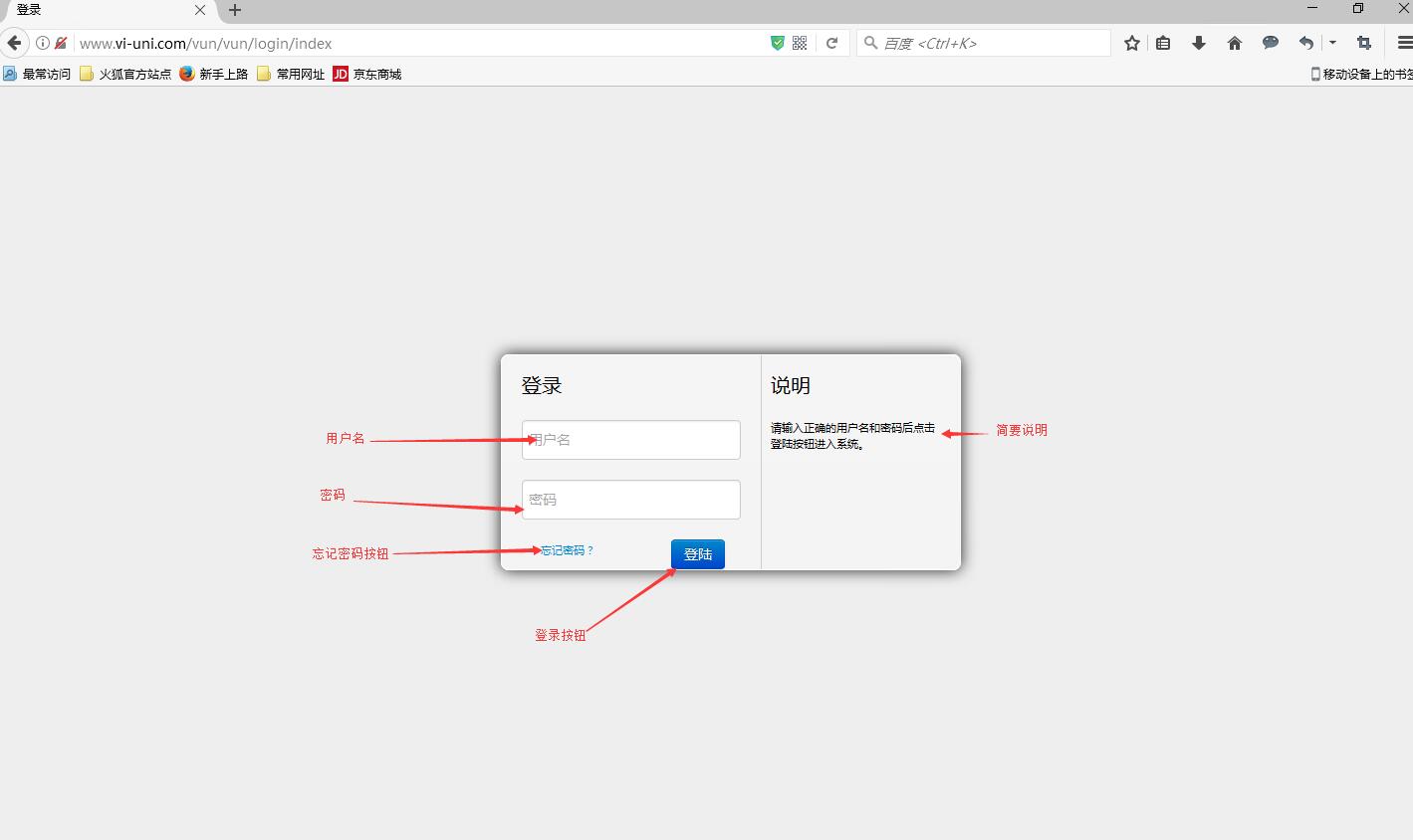 管理平台我的微有你图2.1.1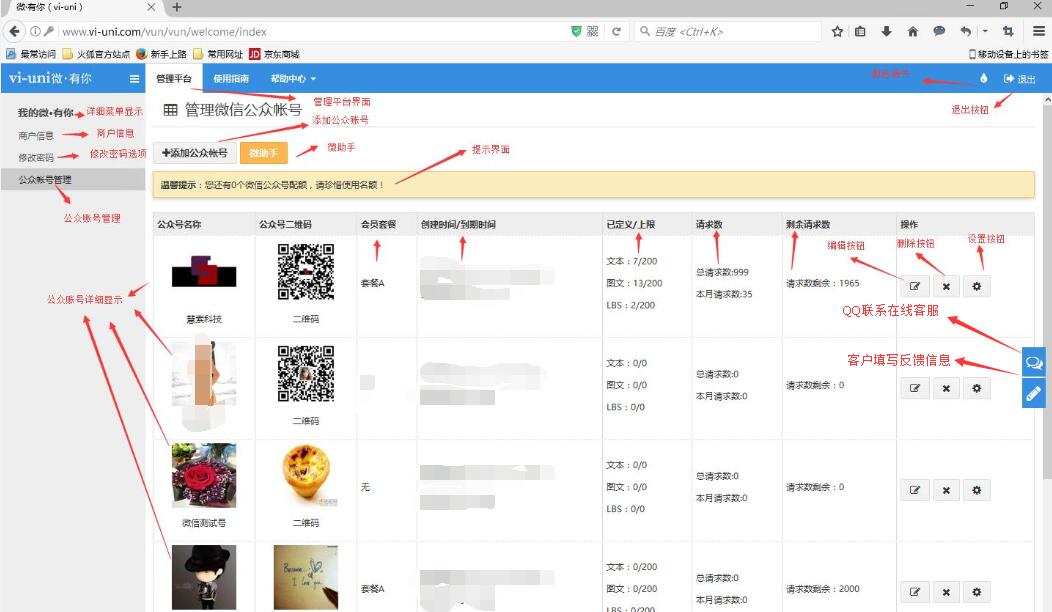  账户信息图2.1.2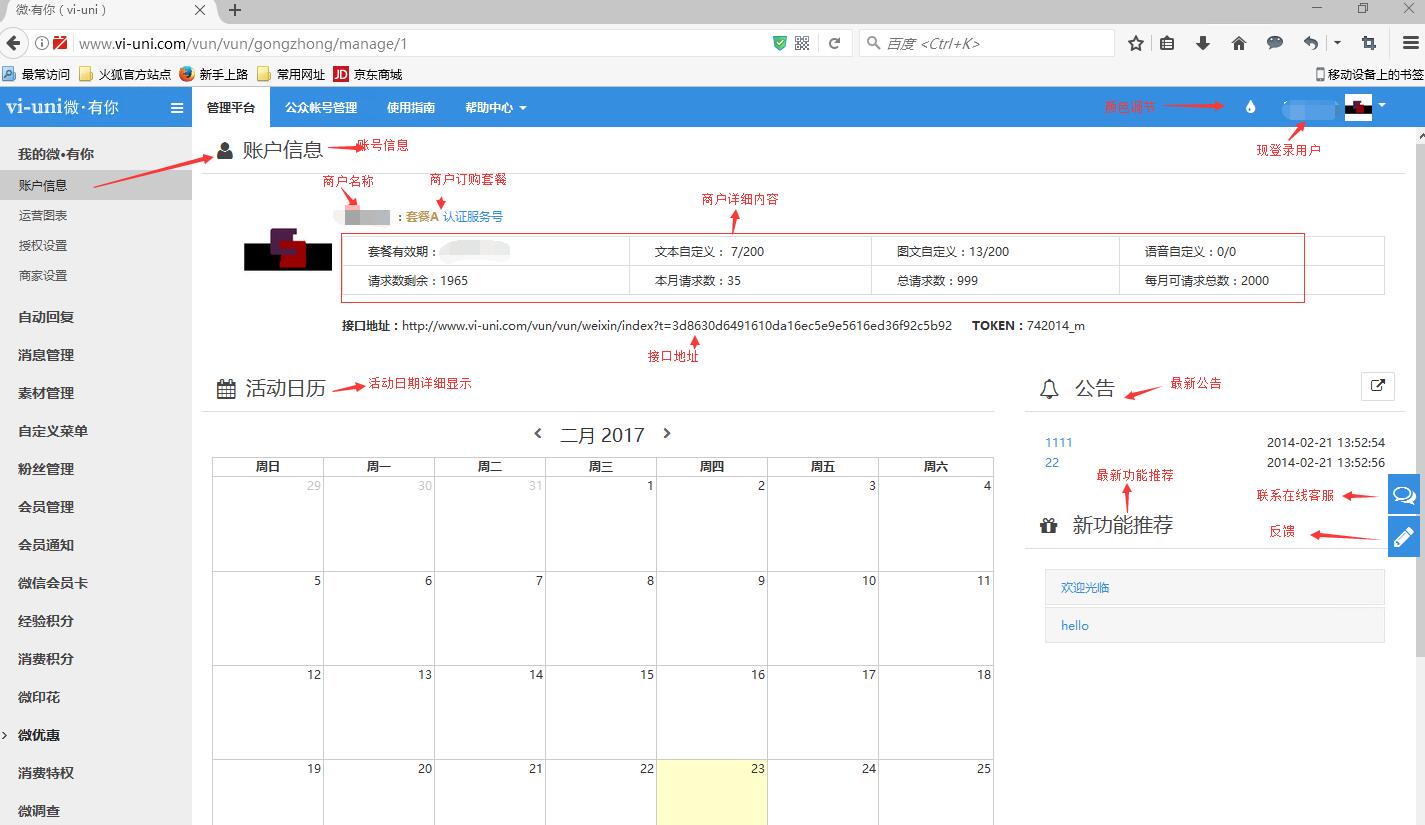  运营图表图2.1.3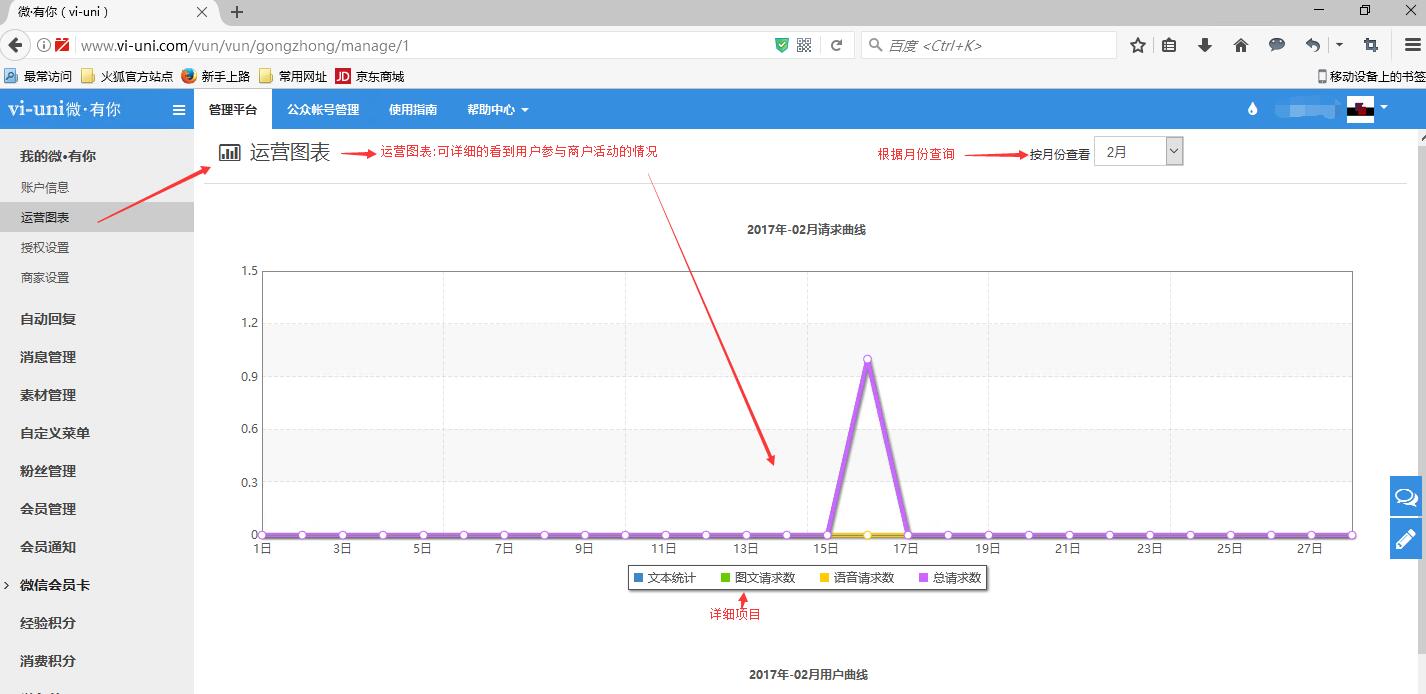 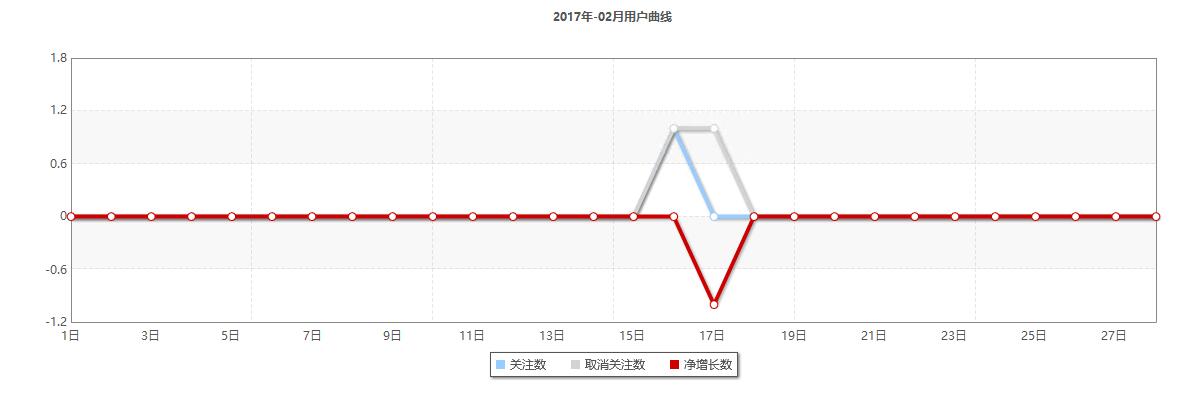 授权设置图2.1.4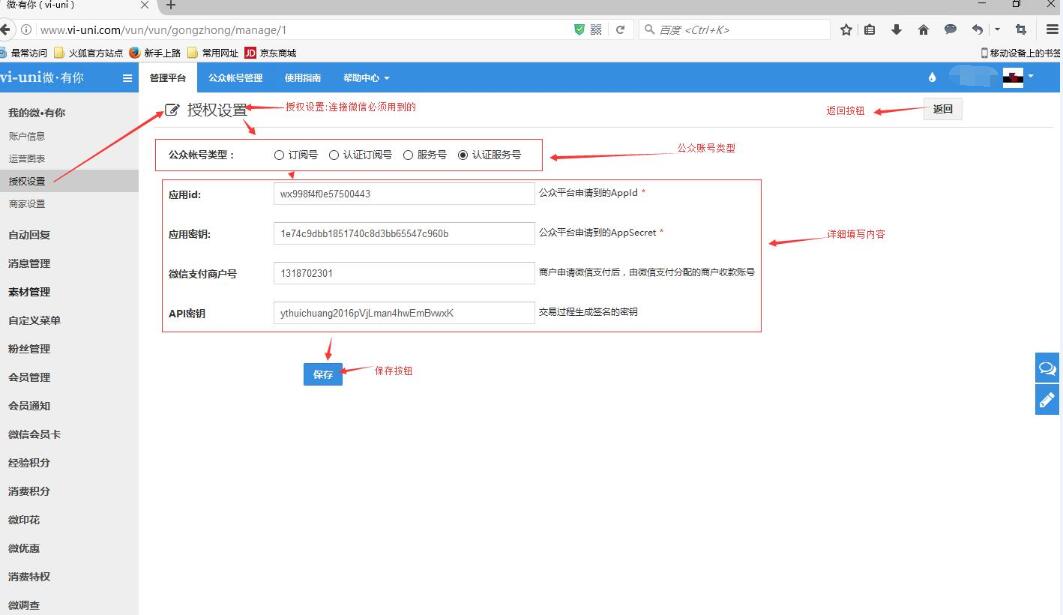 商家设置图2.1.5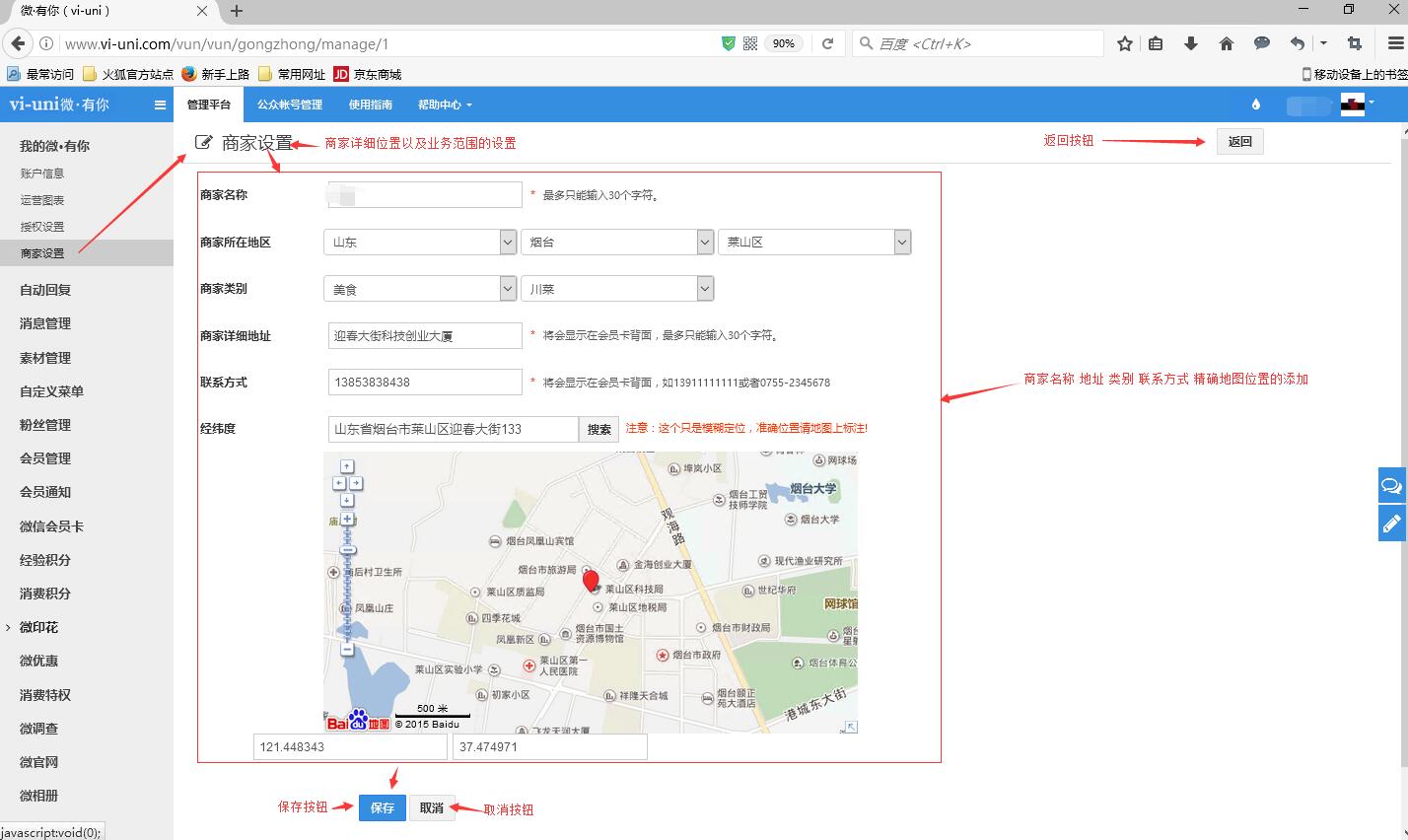 自动回复默认回复图2.2.1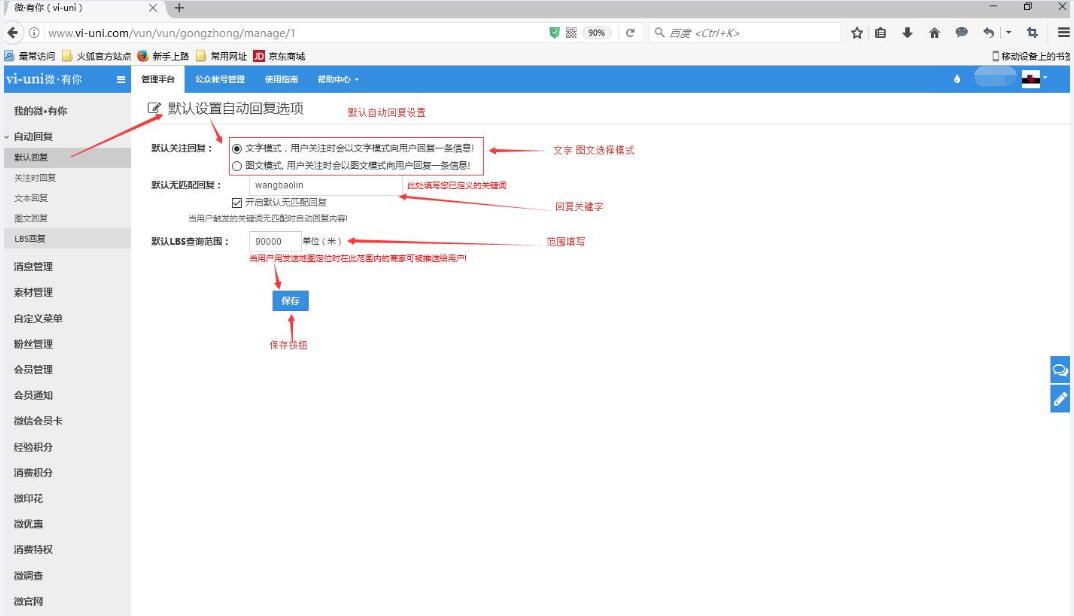 关注时回复图2.2.2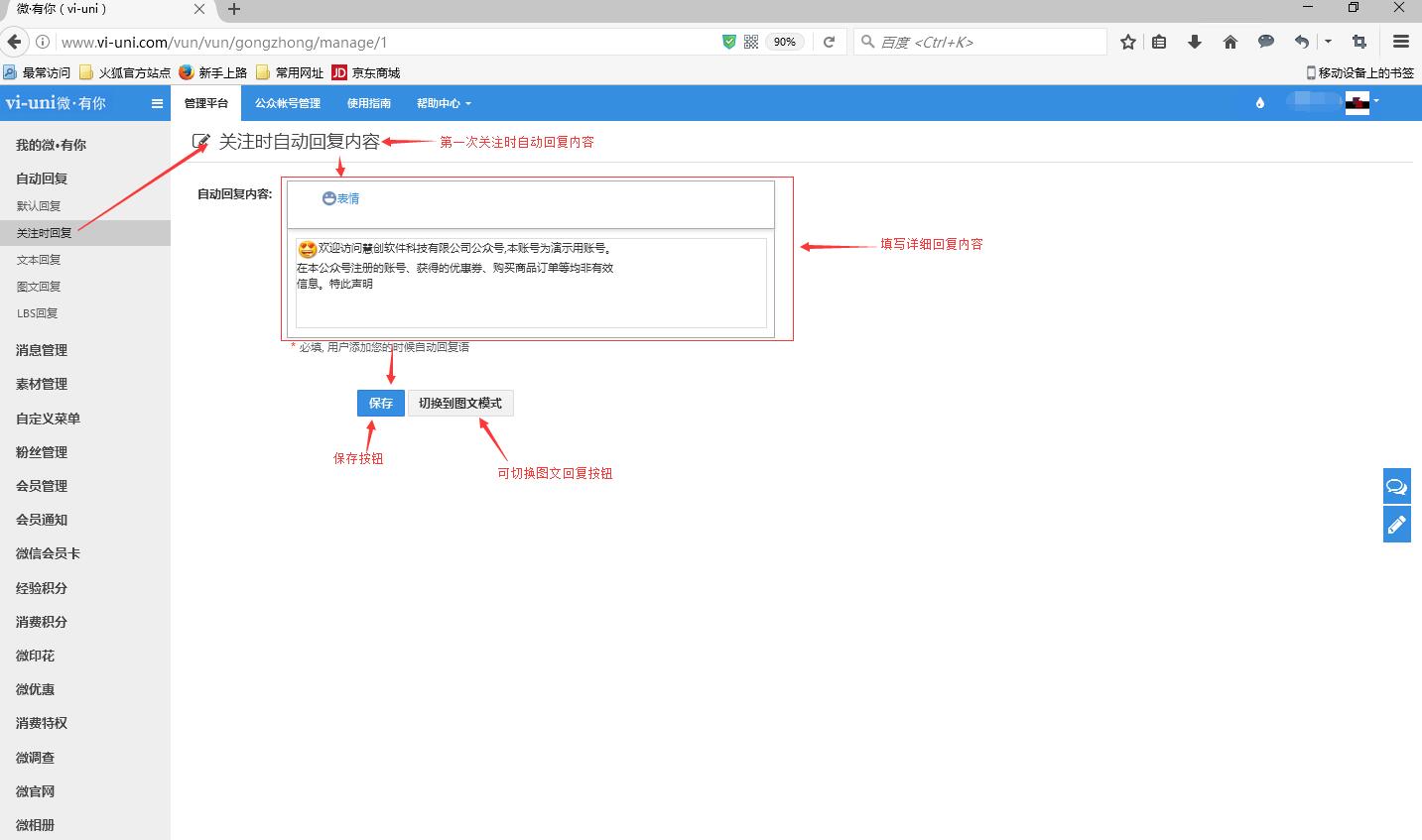 关键字文本回复图2.2.3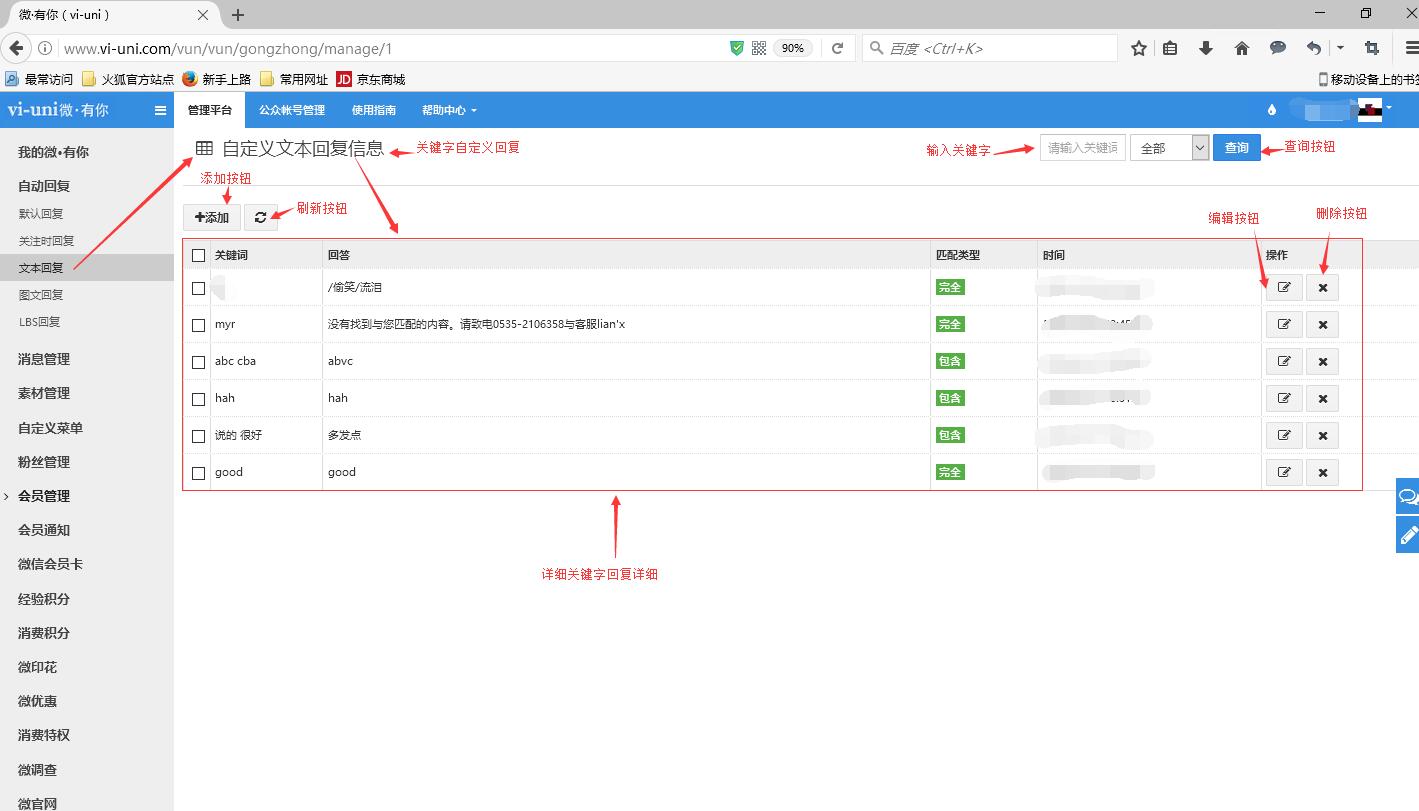 图文关键字回复图2.2.4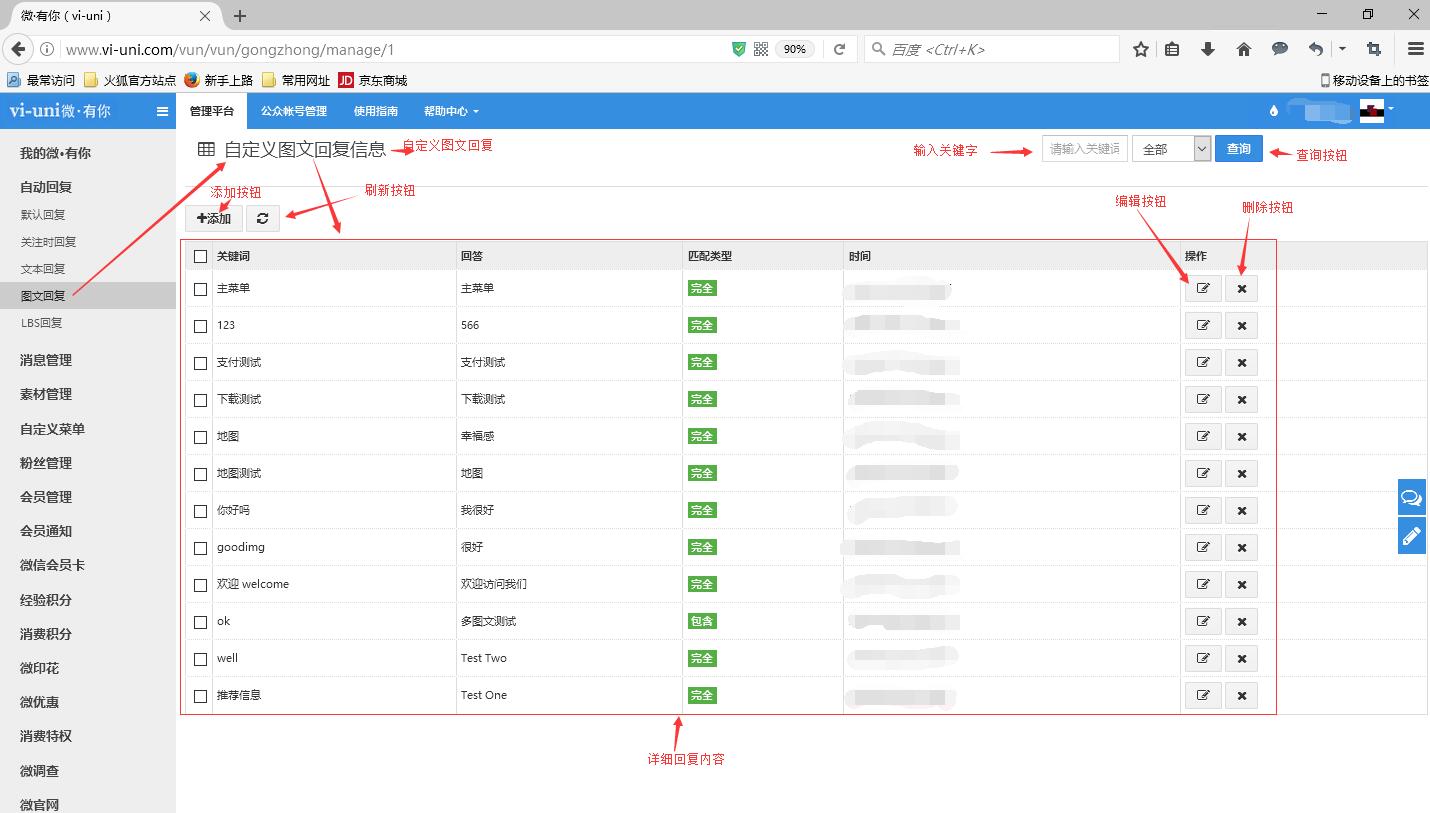 LBS回复图2.2.5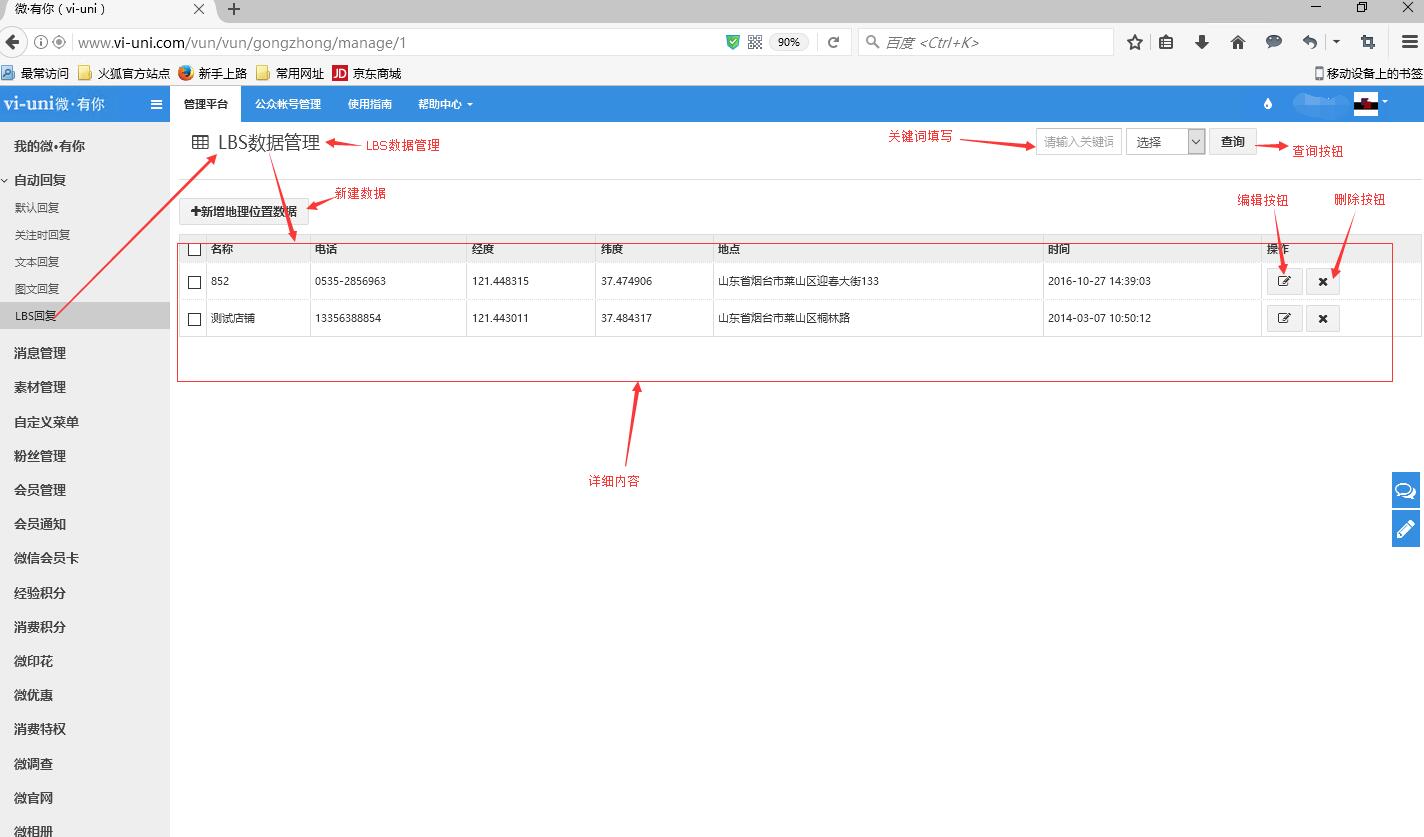 消息管理消息群发图2.3.1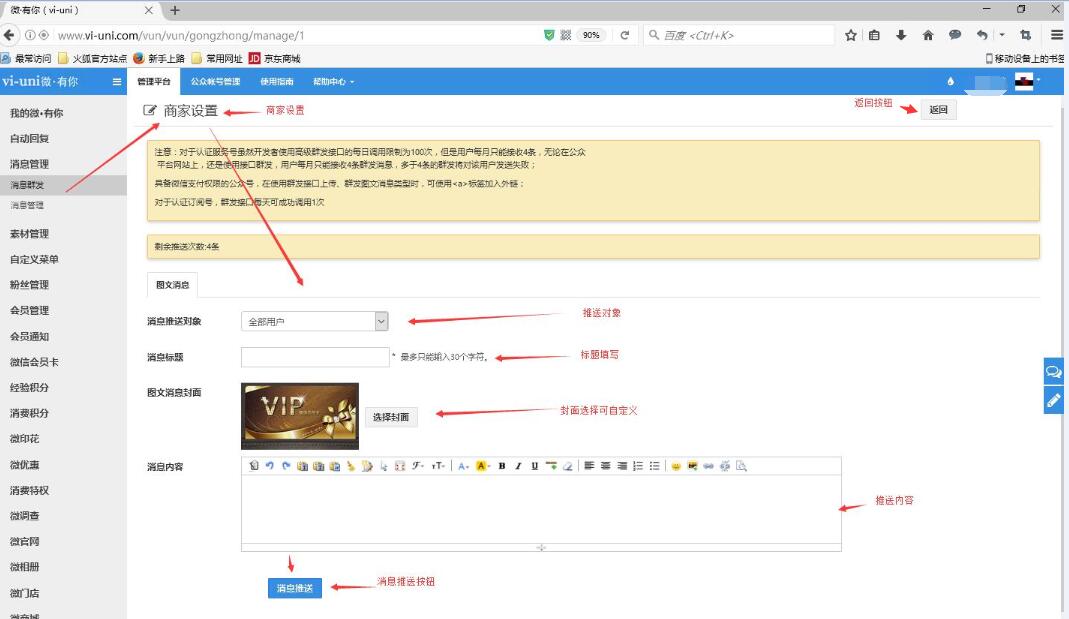 消息管理图2.3.2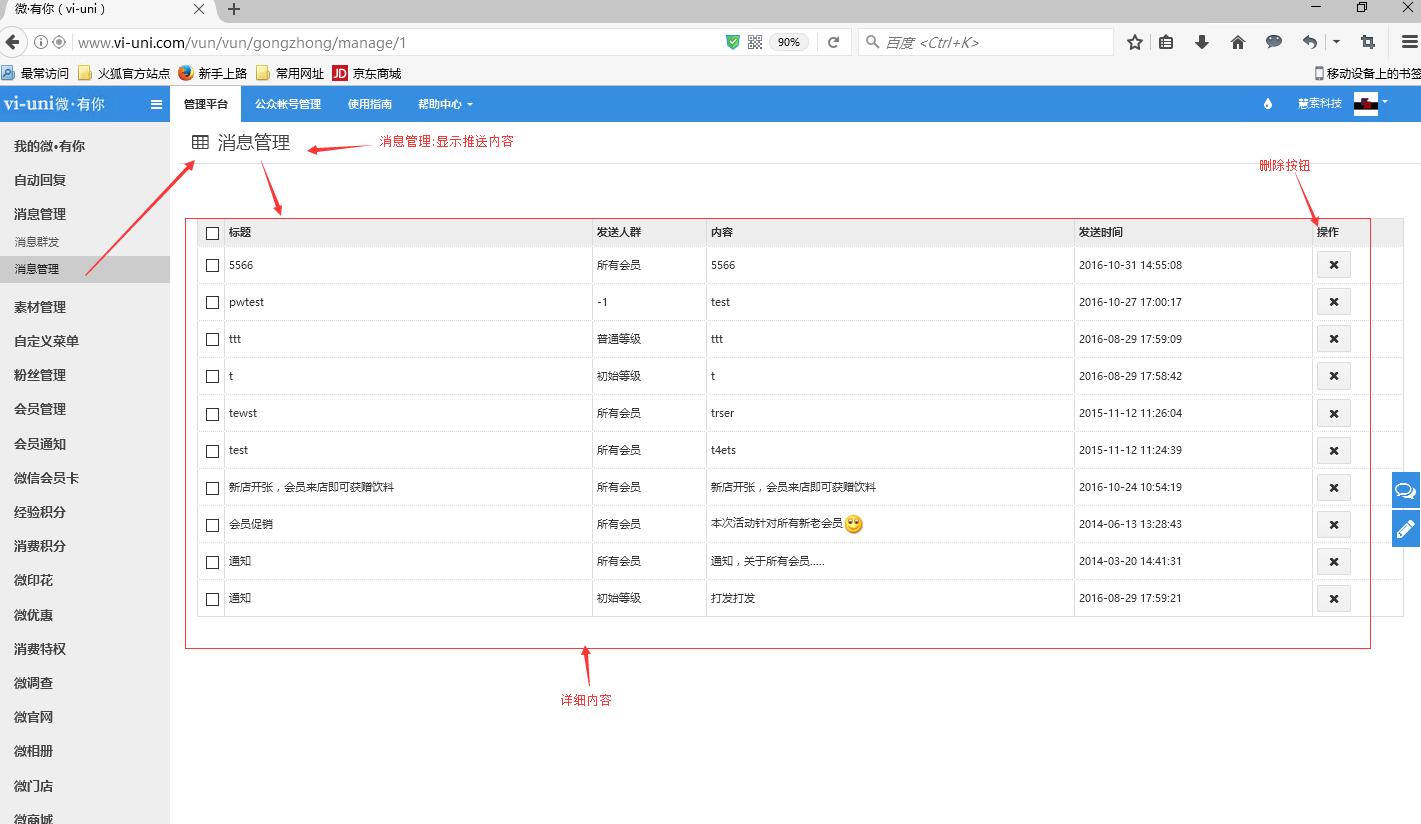 素材管理图文消息相关图2.4.1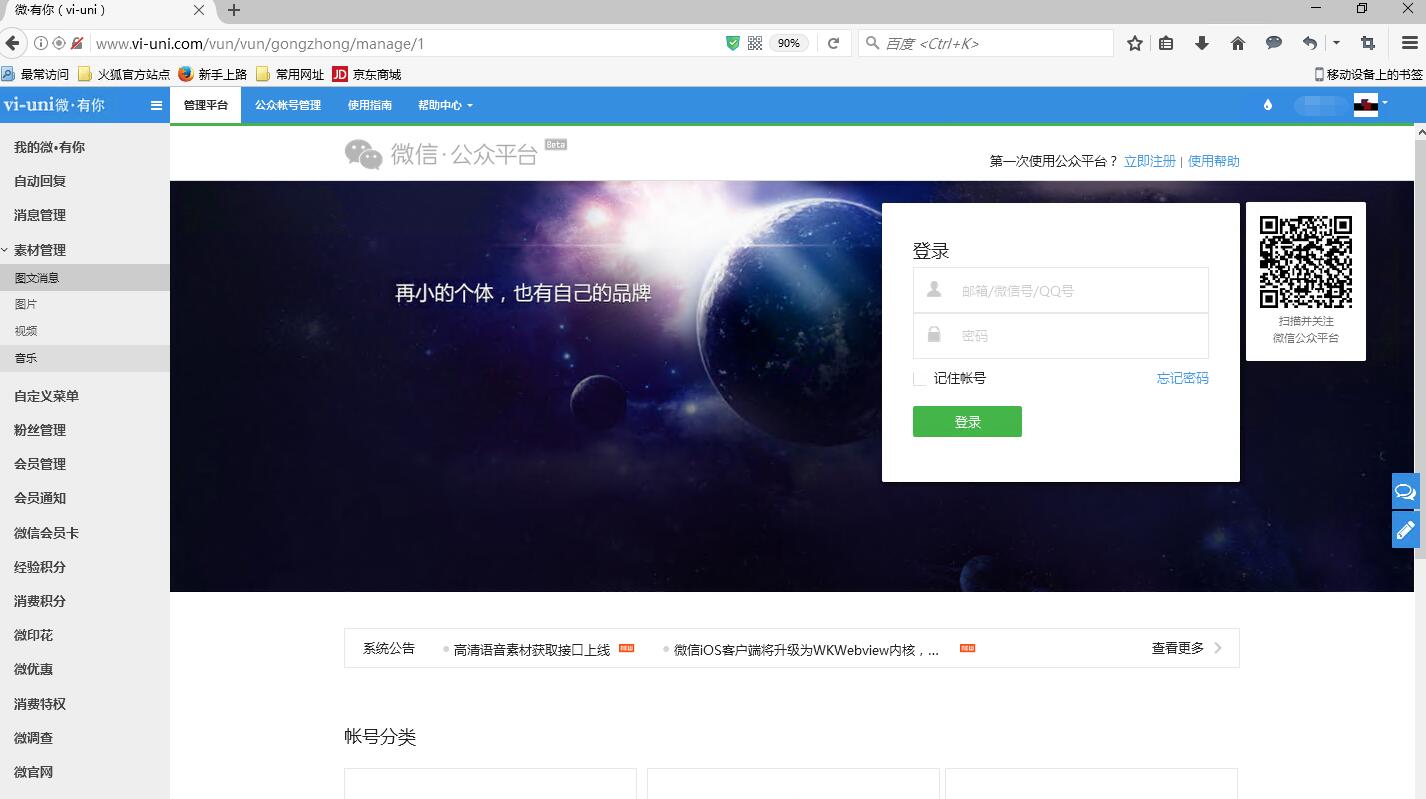 自定义菜单菜单设置图2.5.1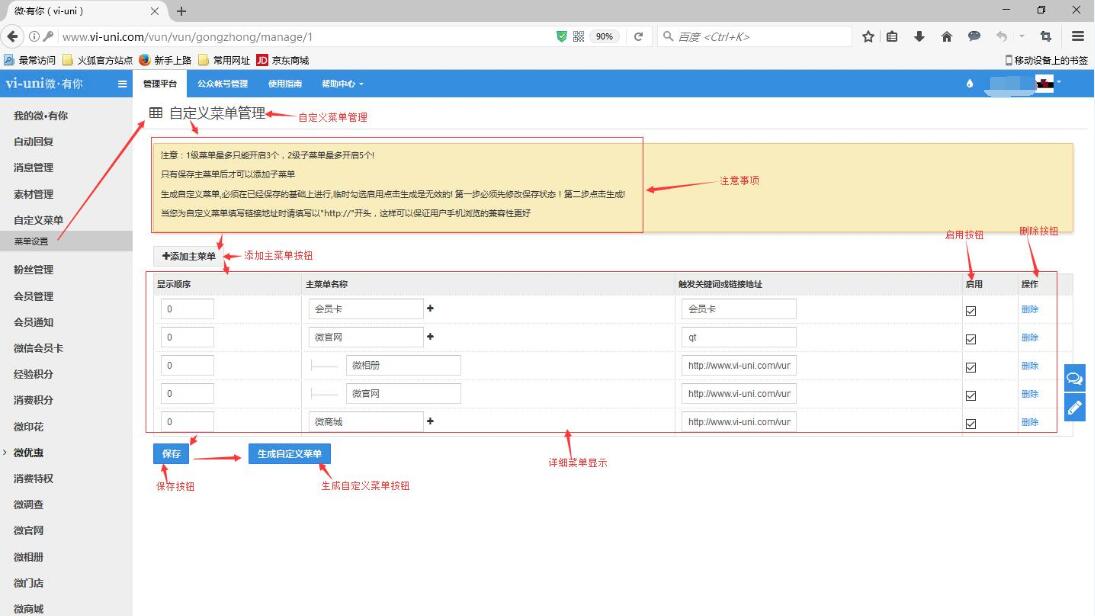 粉丝管理粉丝列表图2.6.1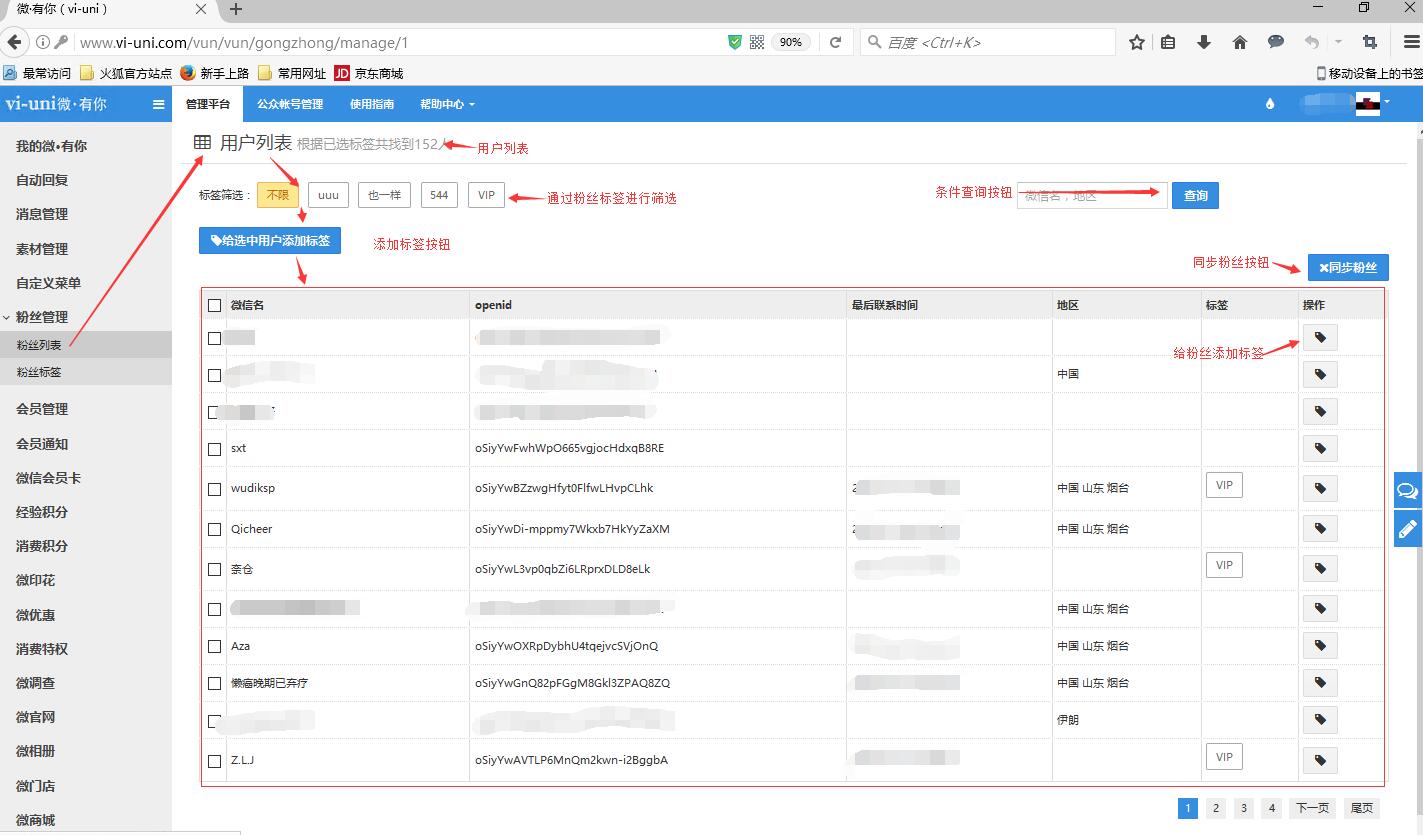 粉丝标签图2.6.2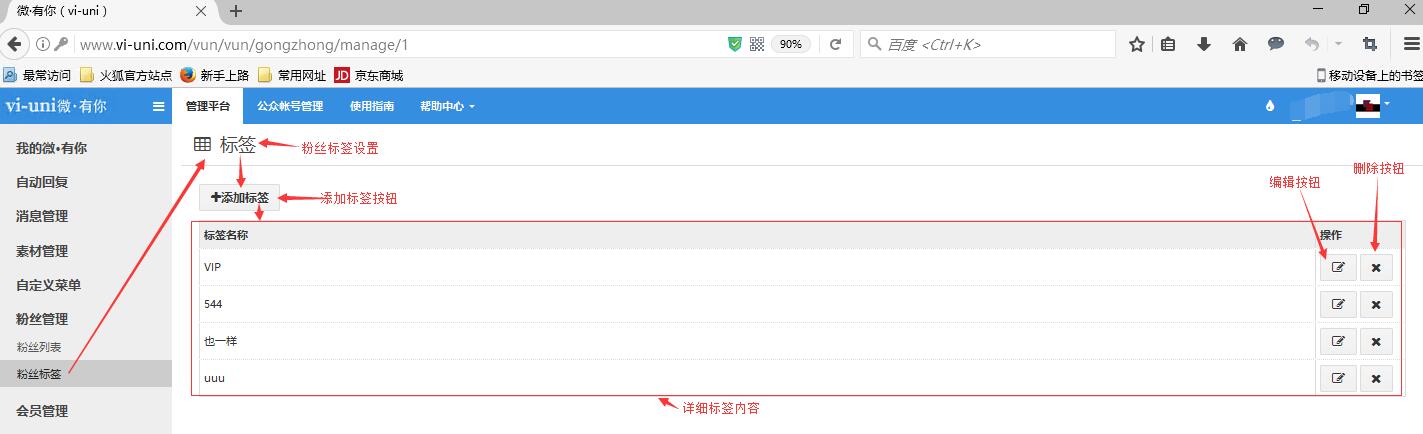 会员管理会员列表图2.7.1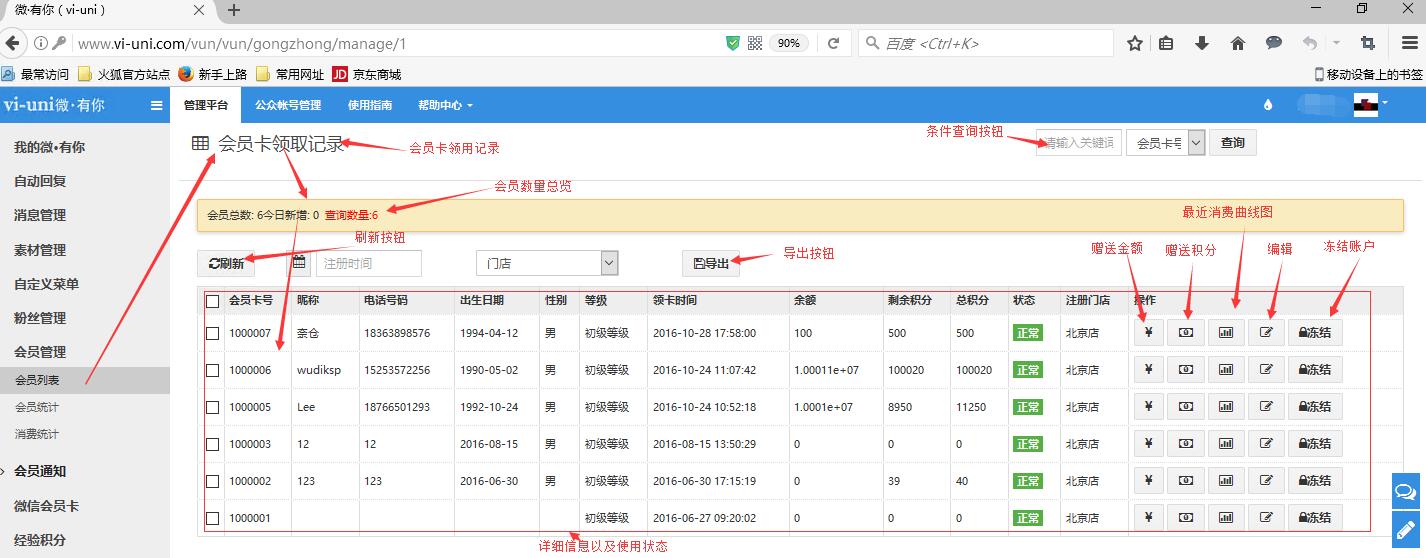 会员统计图2.7.2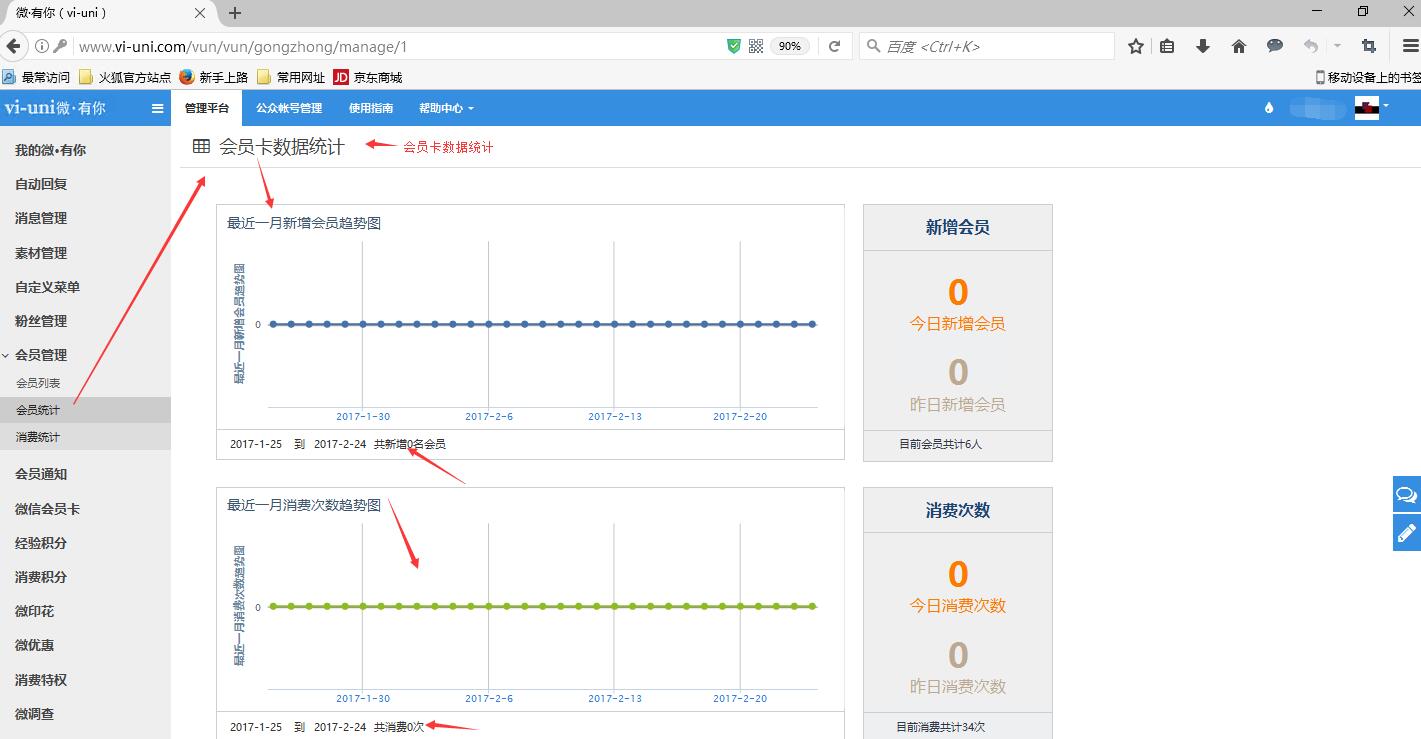 会员消费统计图2.7.3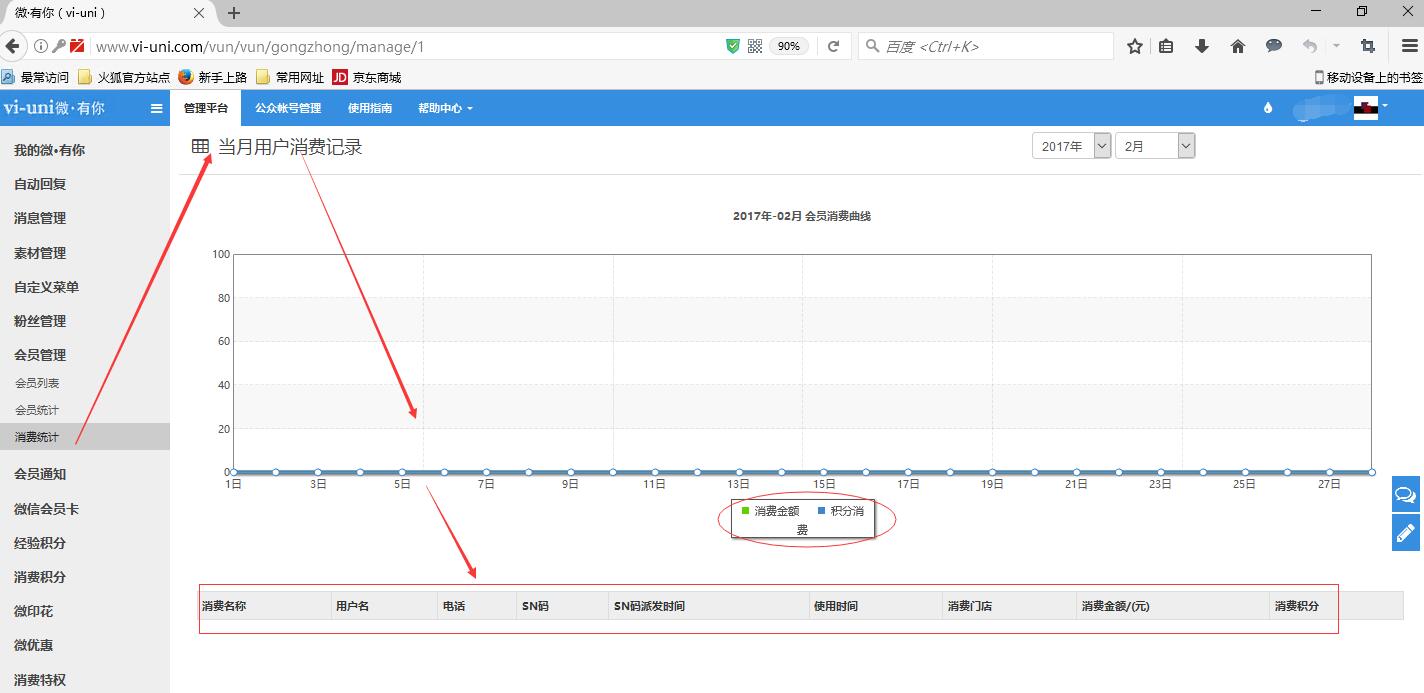 会员通知通知管理图2.8.1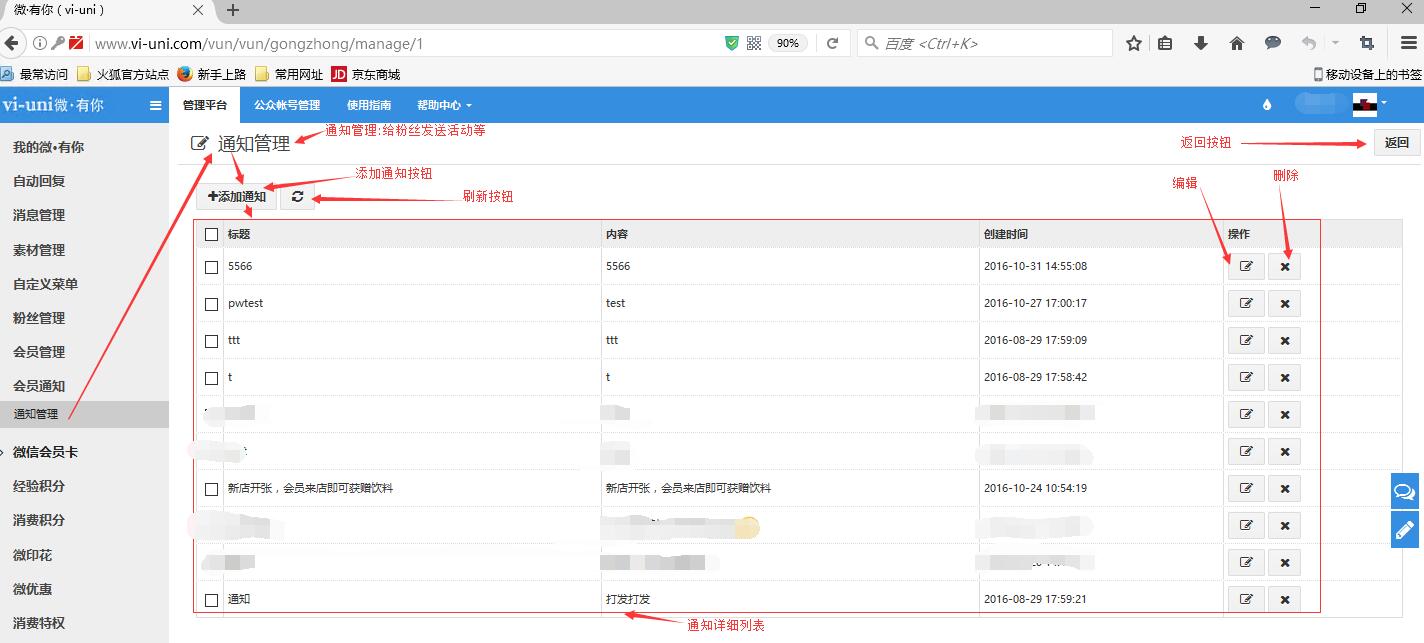 微信会员卡消息封面设置图2.9.1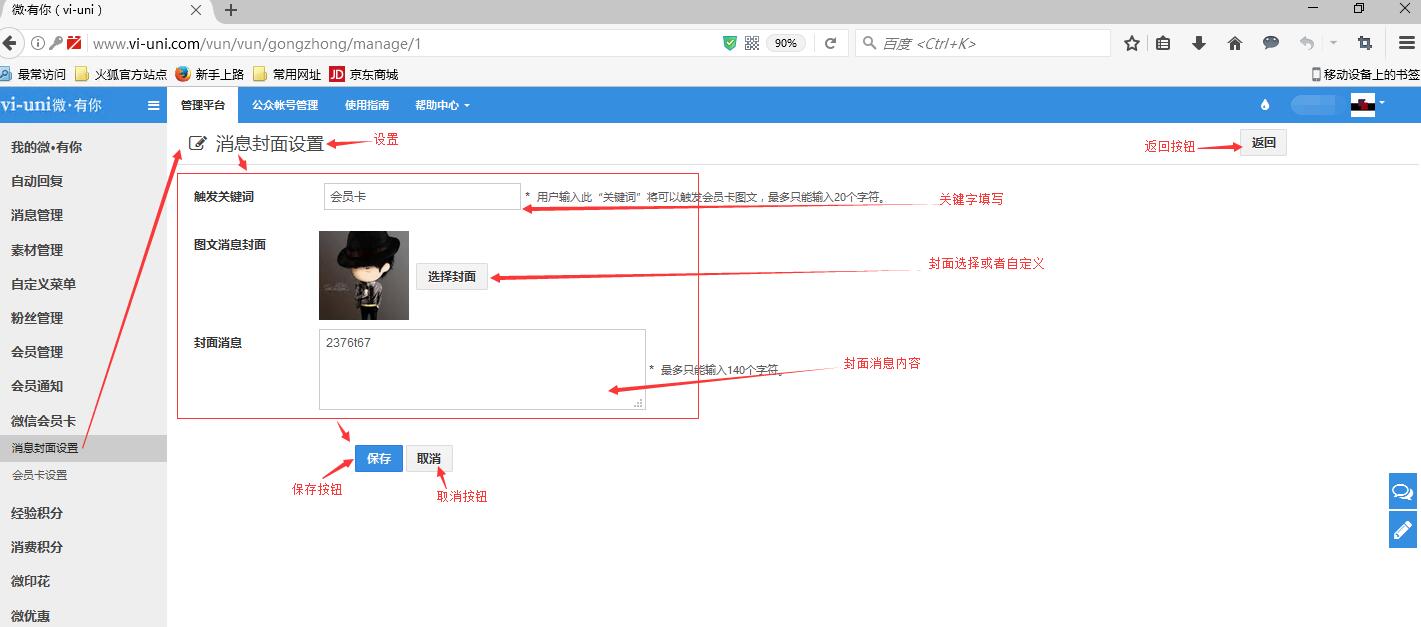 会员卡设置图2.9.2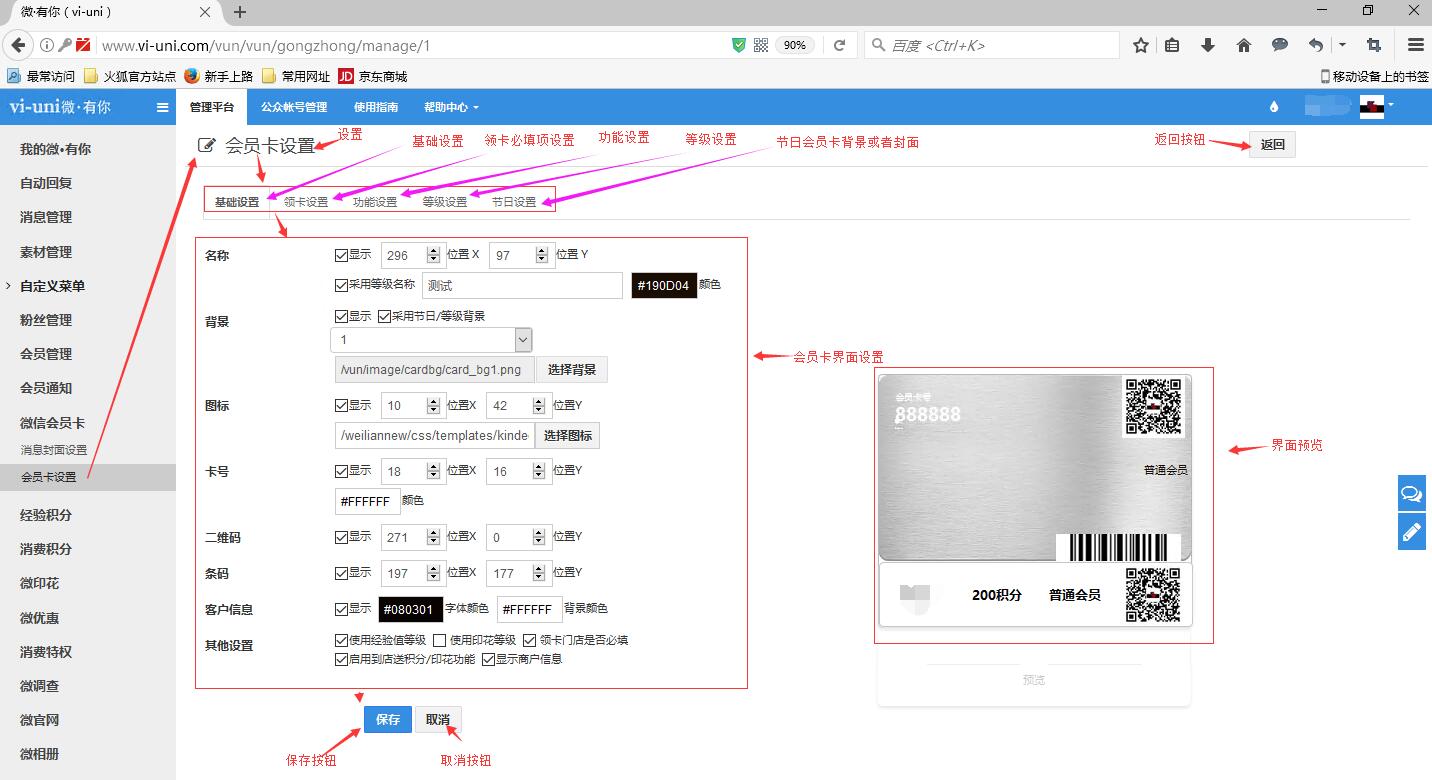 经验积分经验记录图2.10.1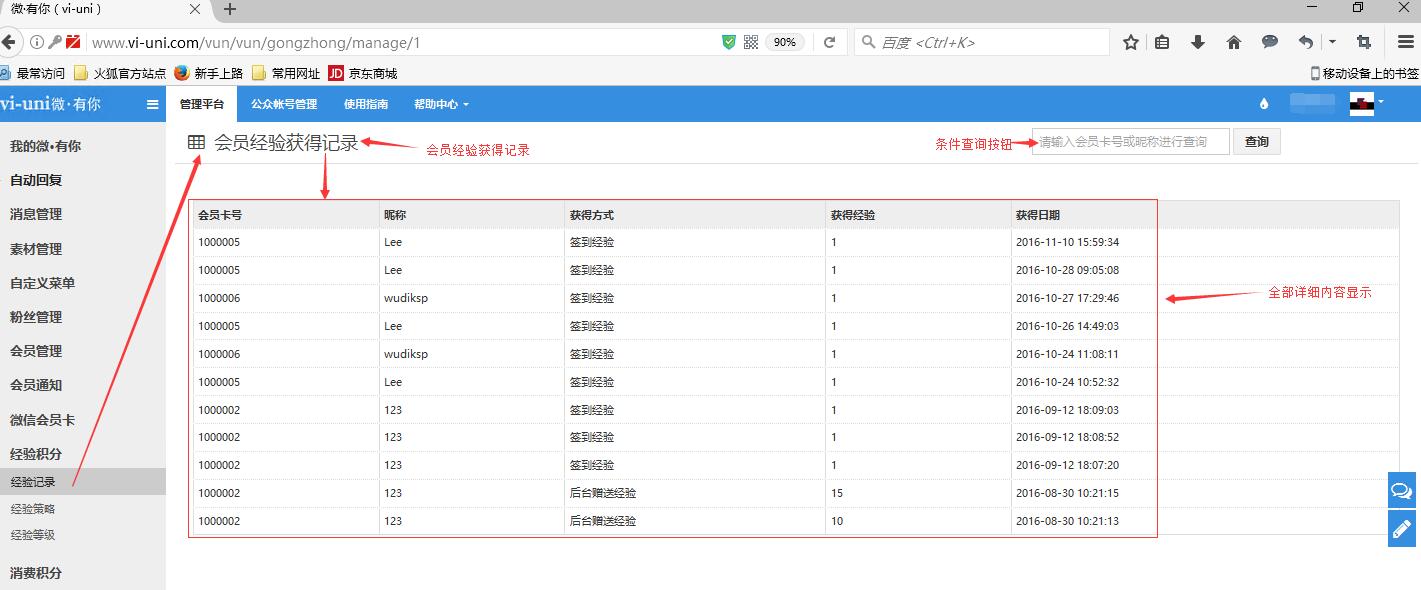 经验策略图2.10.2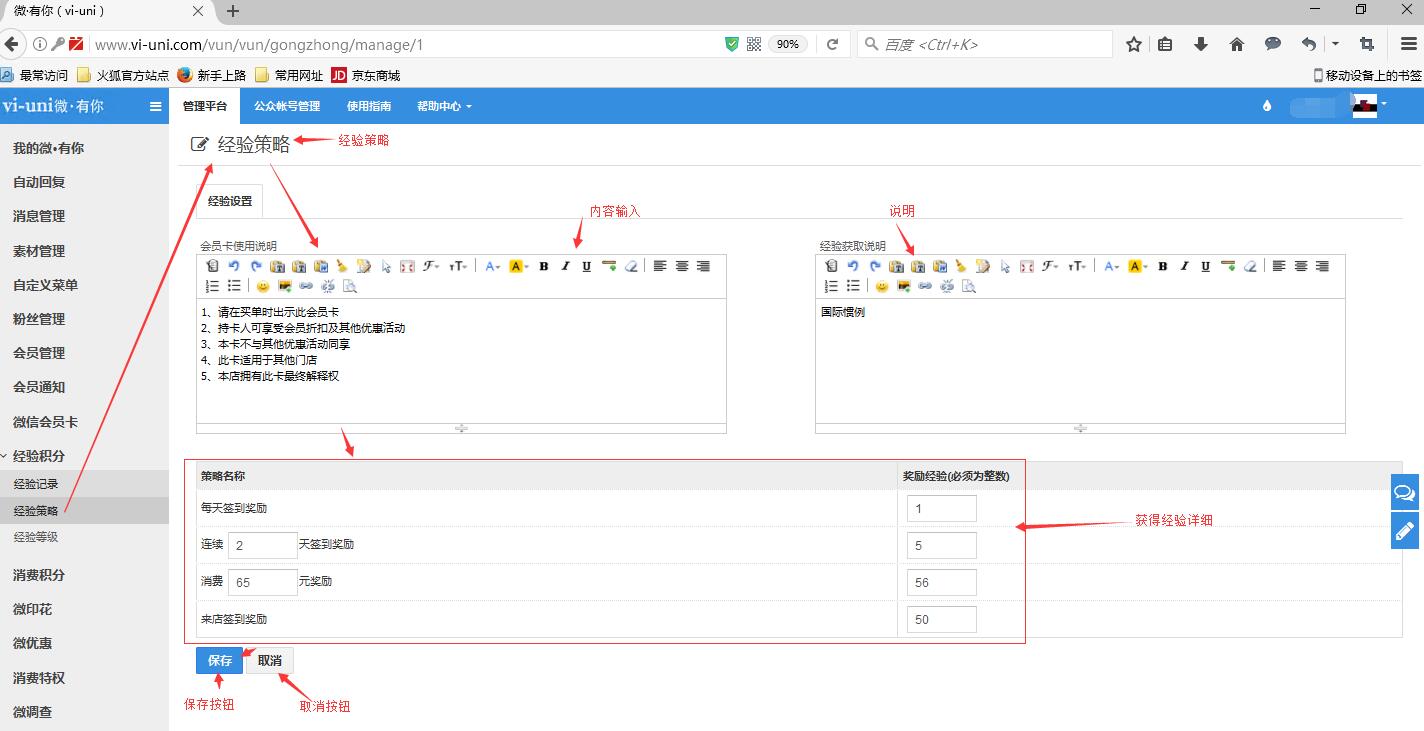 经验等级图2.10.3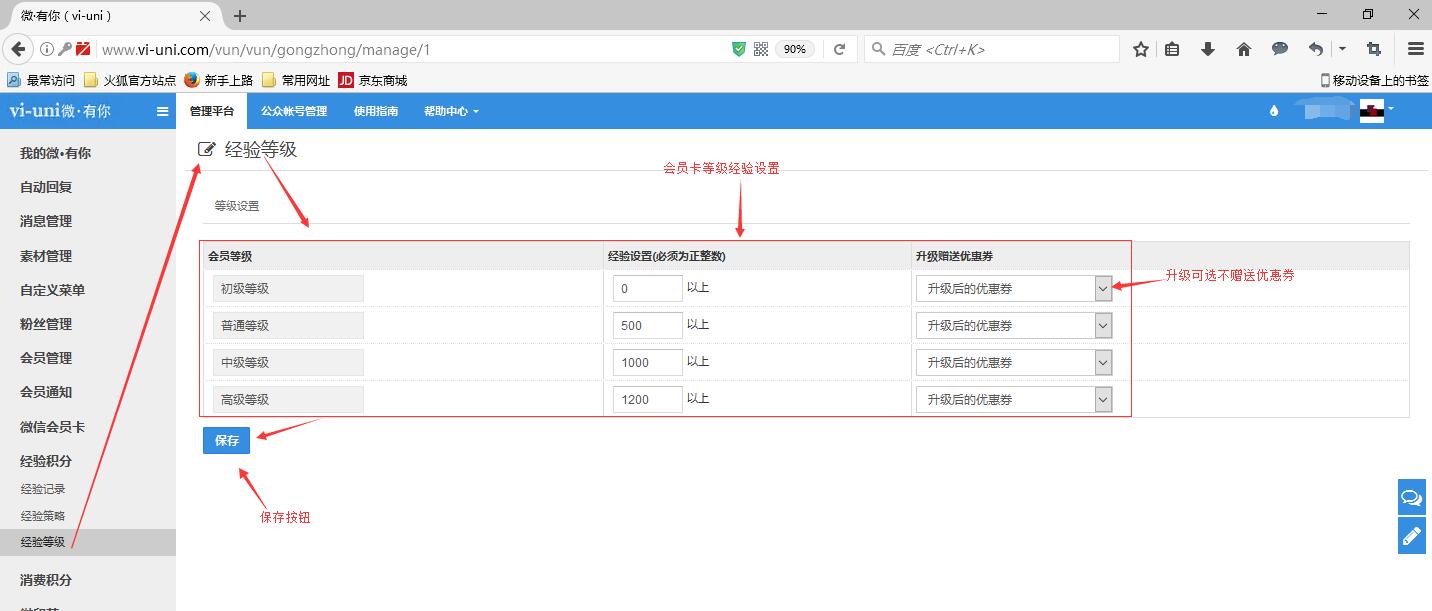 消费积分积分记录图2.11.1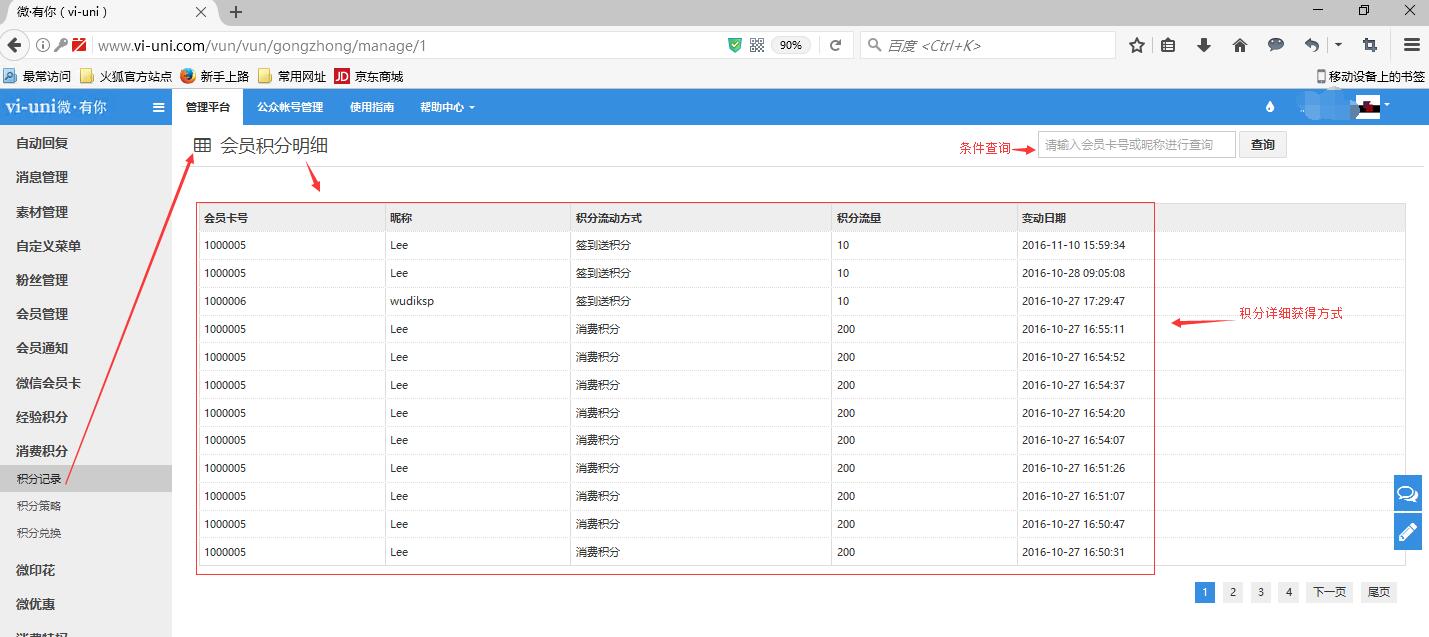 积分策略图2.11.2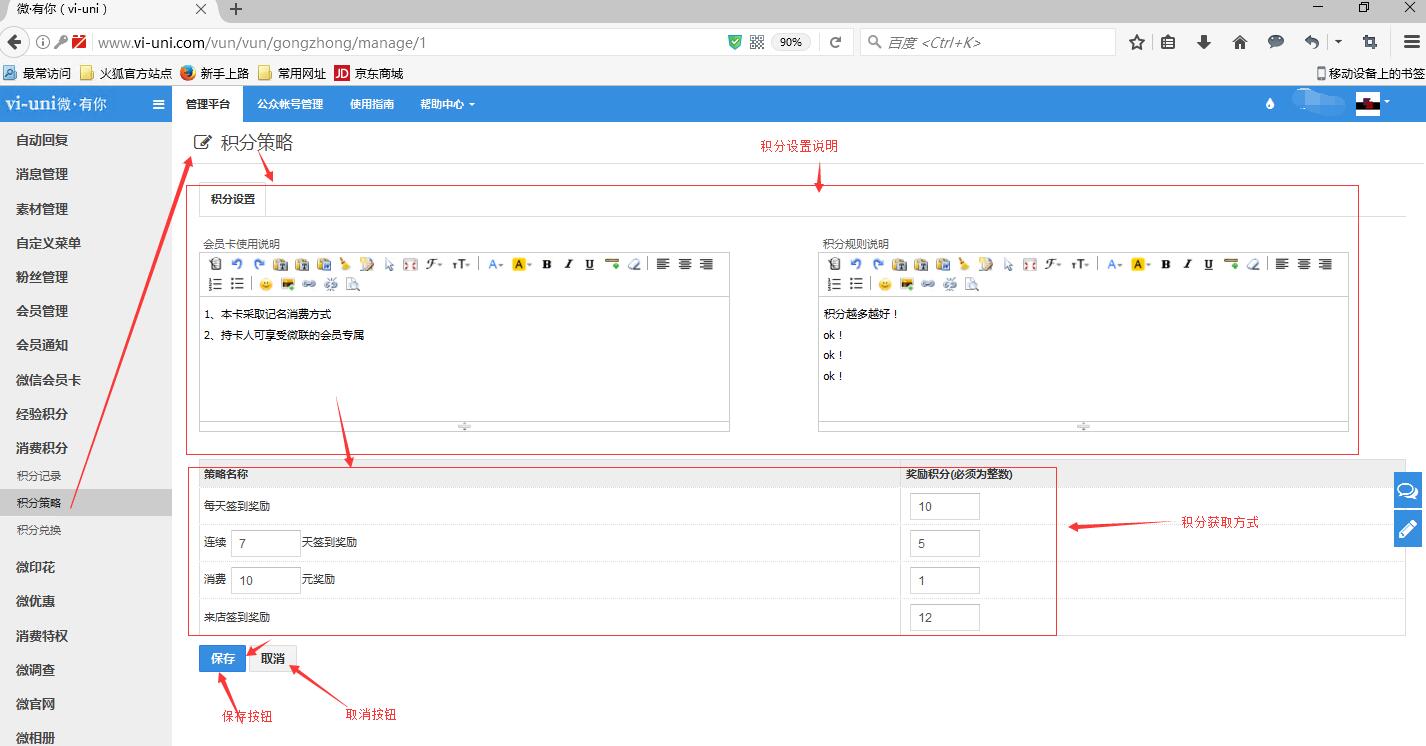 积分兑换图2.11.3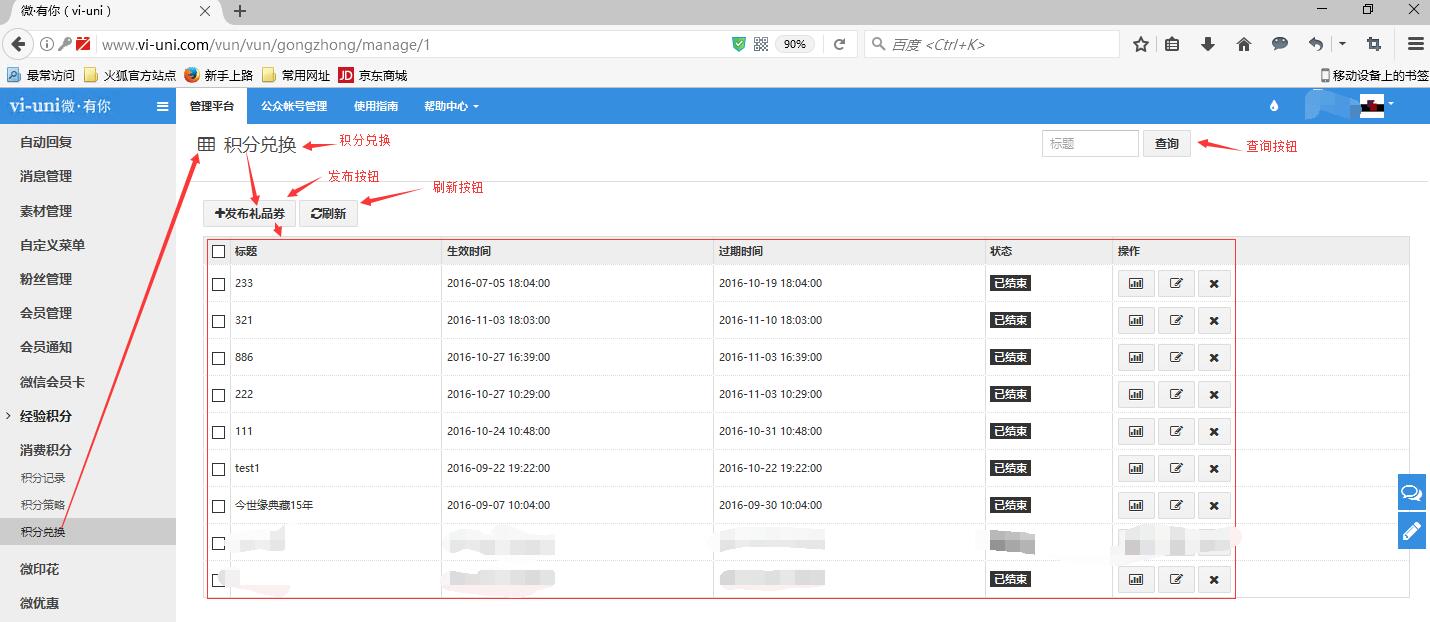 微印花印花记录图2.12.1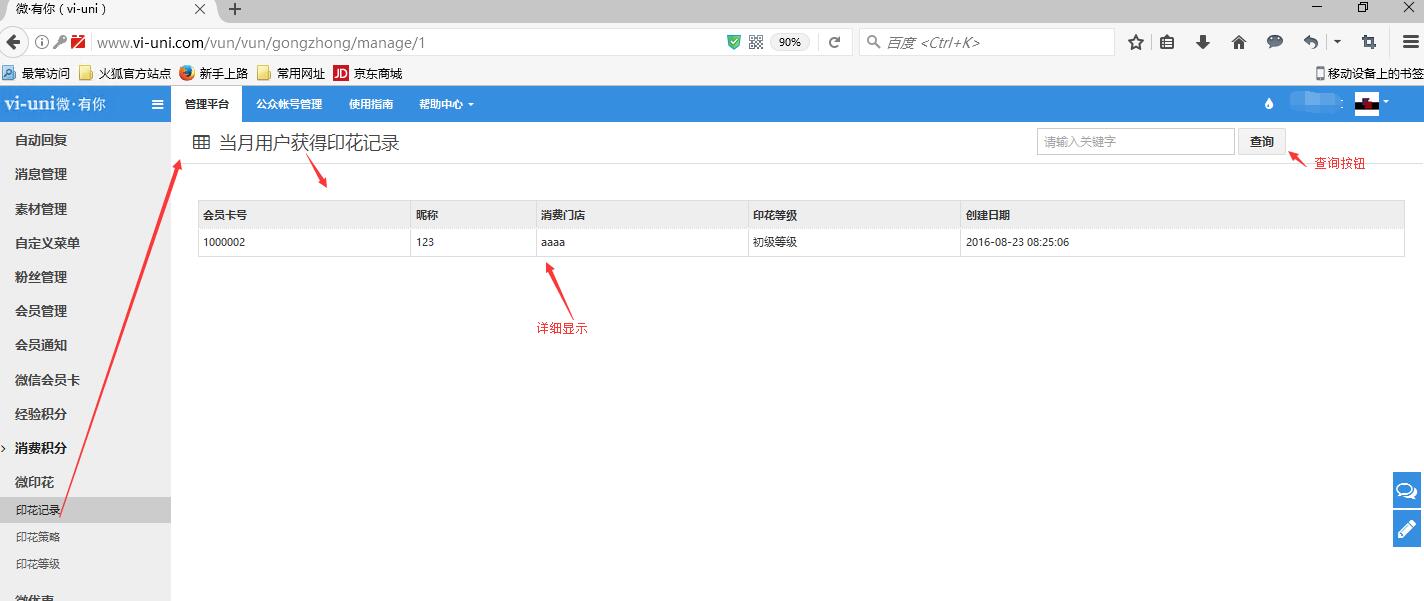 印花策略图2.12.2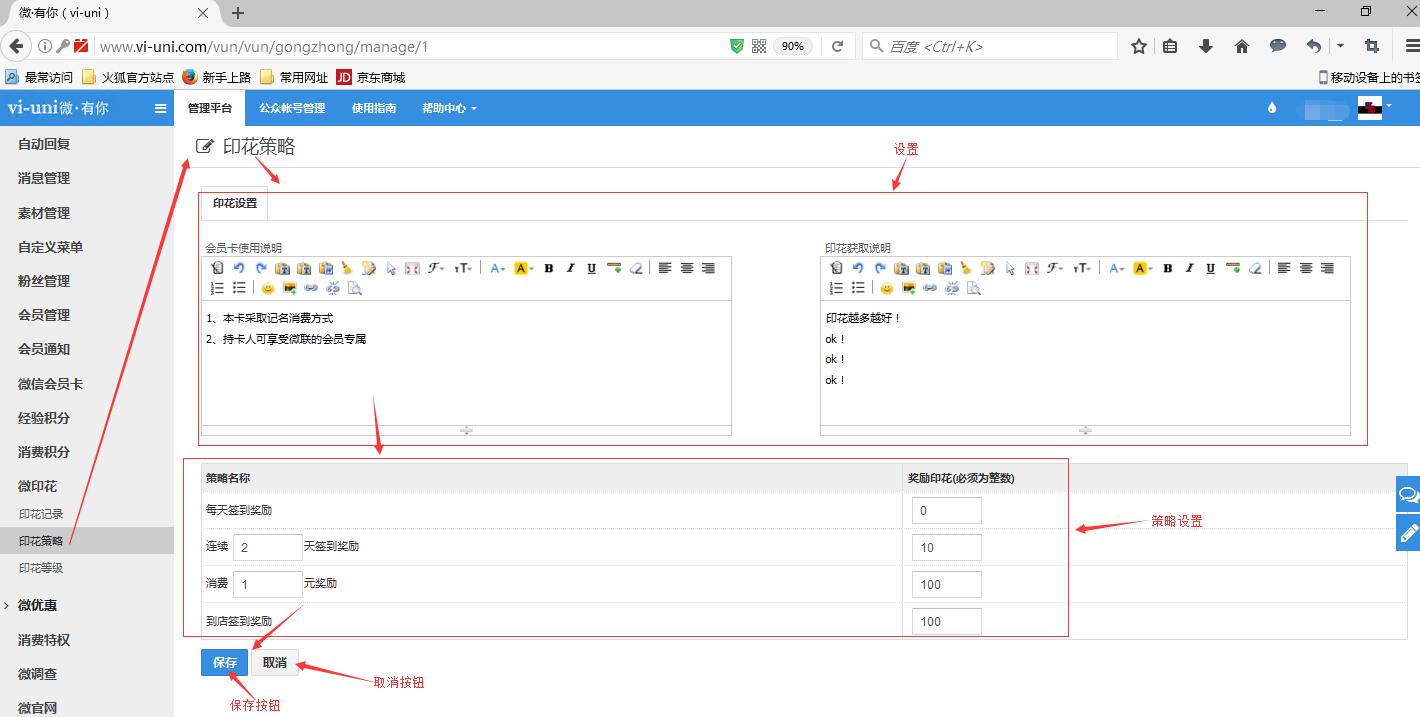 印花等级图2.12.3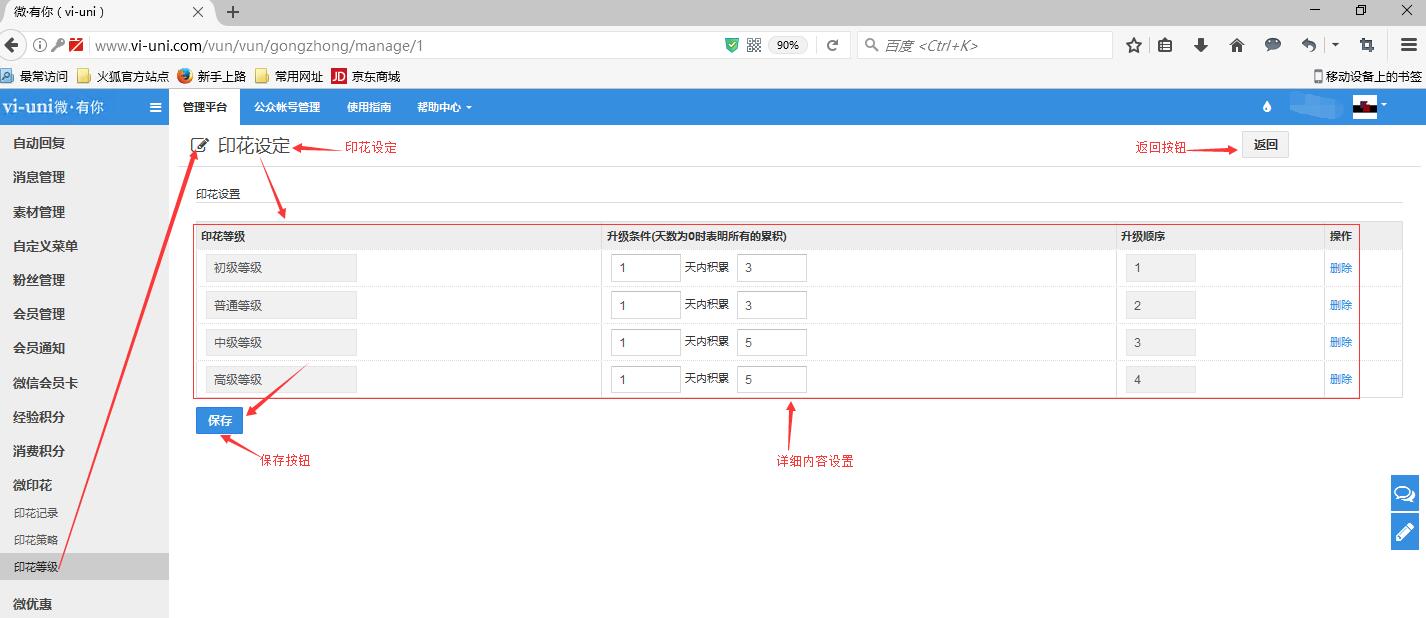 微优惠优惠卷管理图2.13.1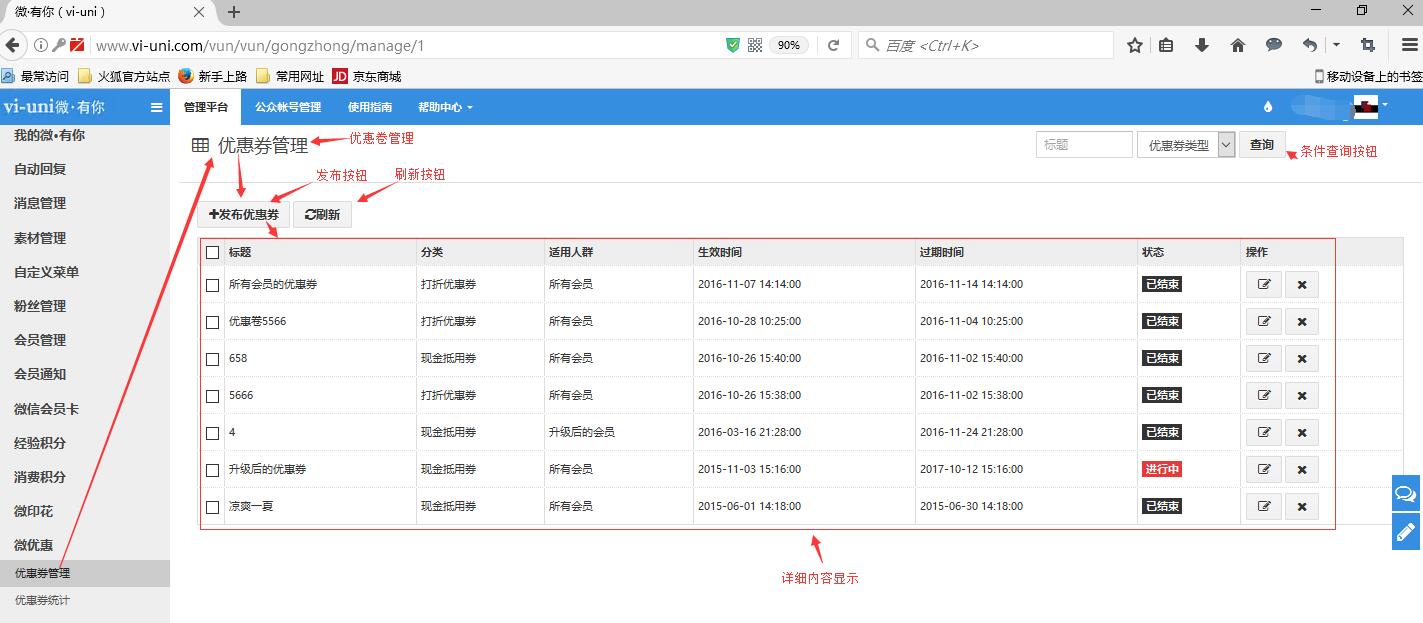 优惠劵统计图2.13.2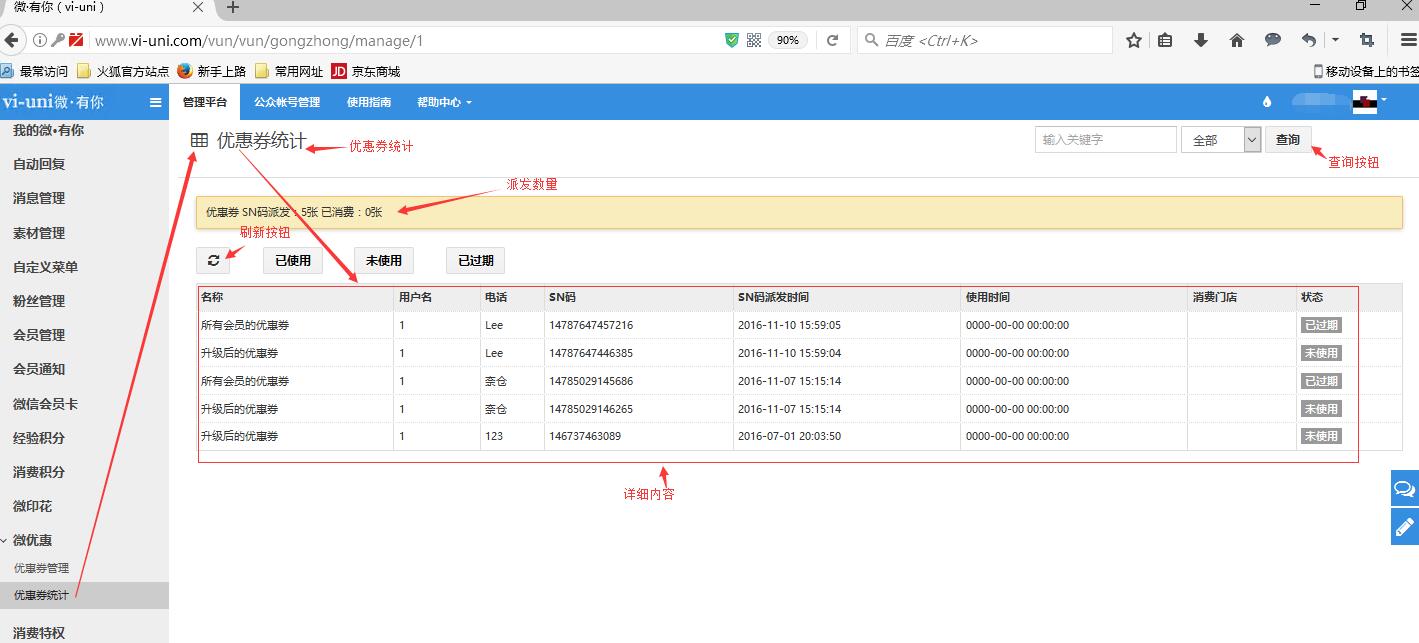 消费特权特权管理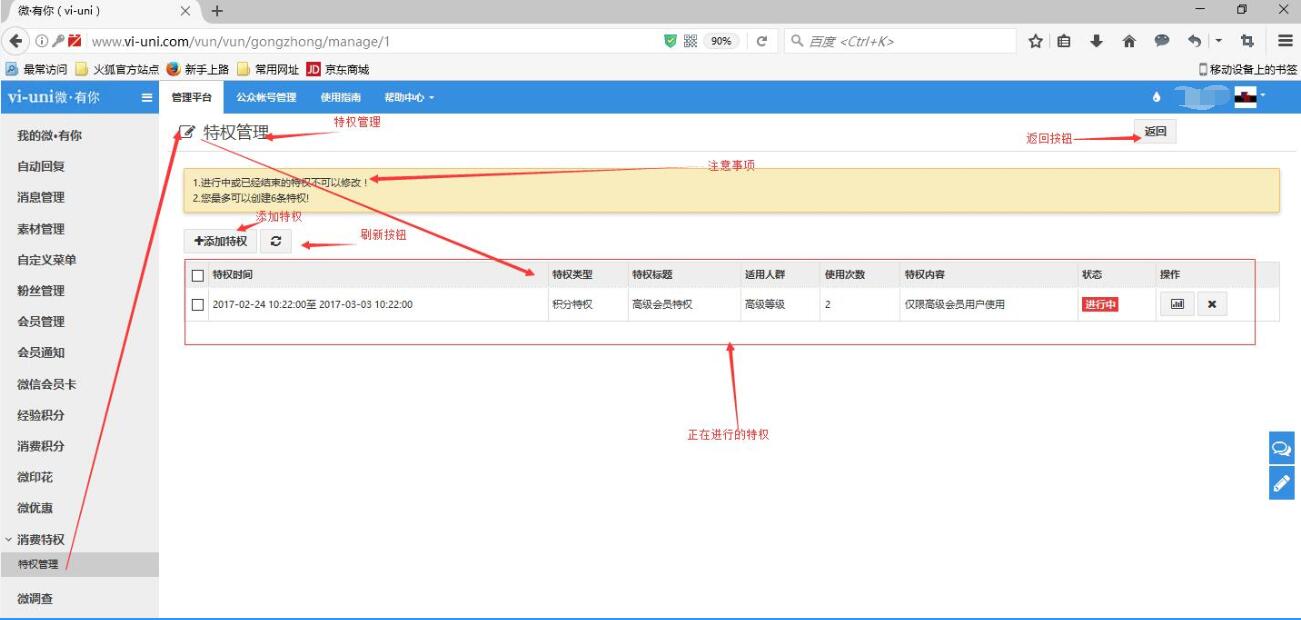 微调查问卷管理图2.15.1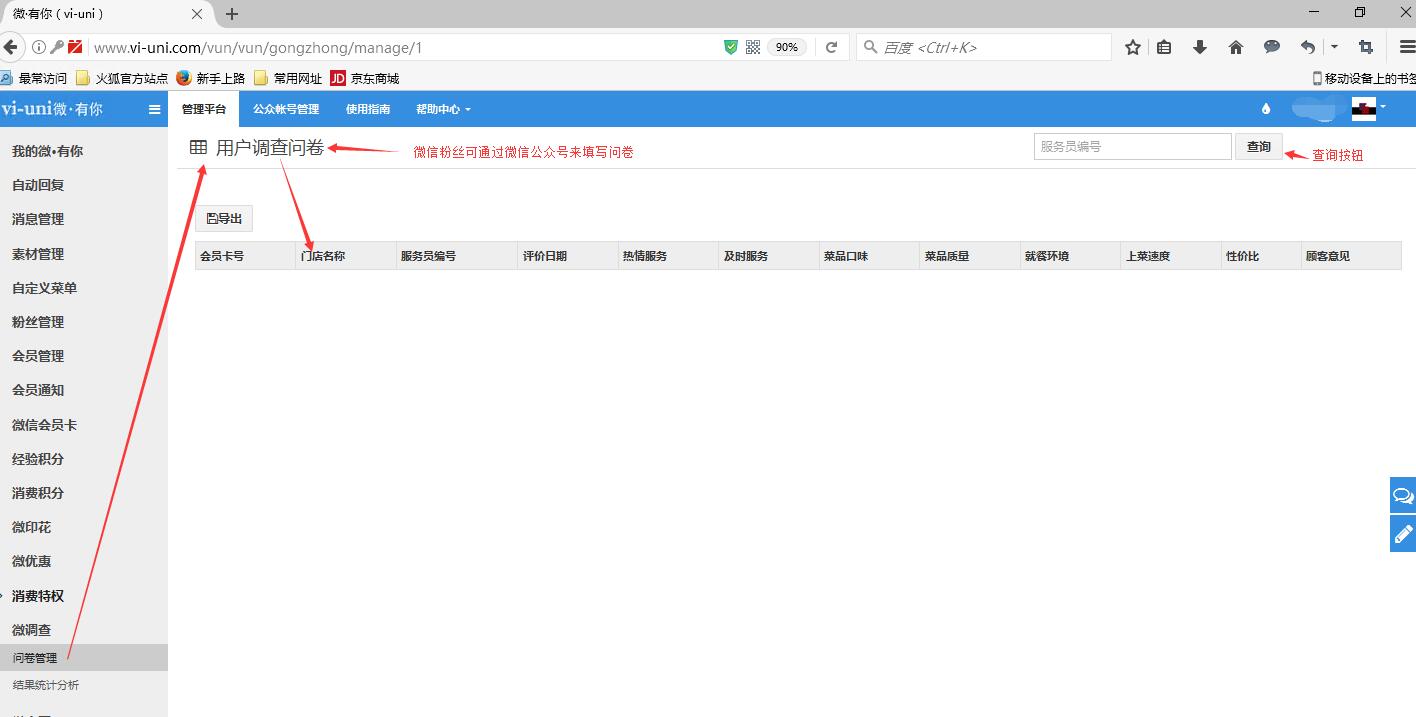 微官网微官网设置图2.16.1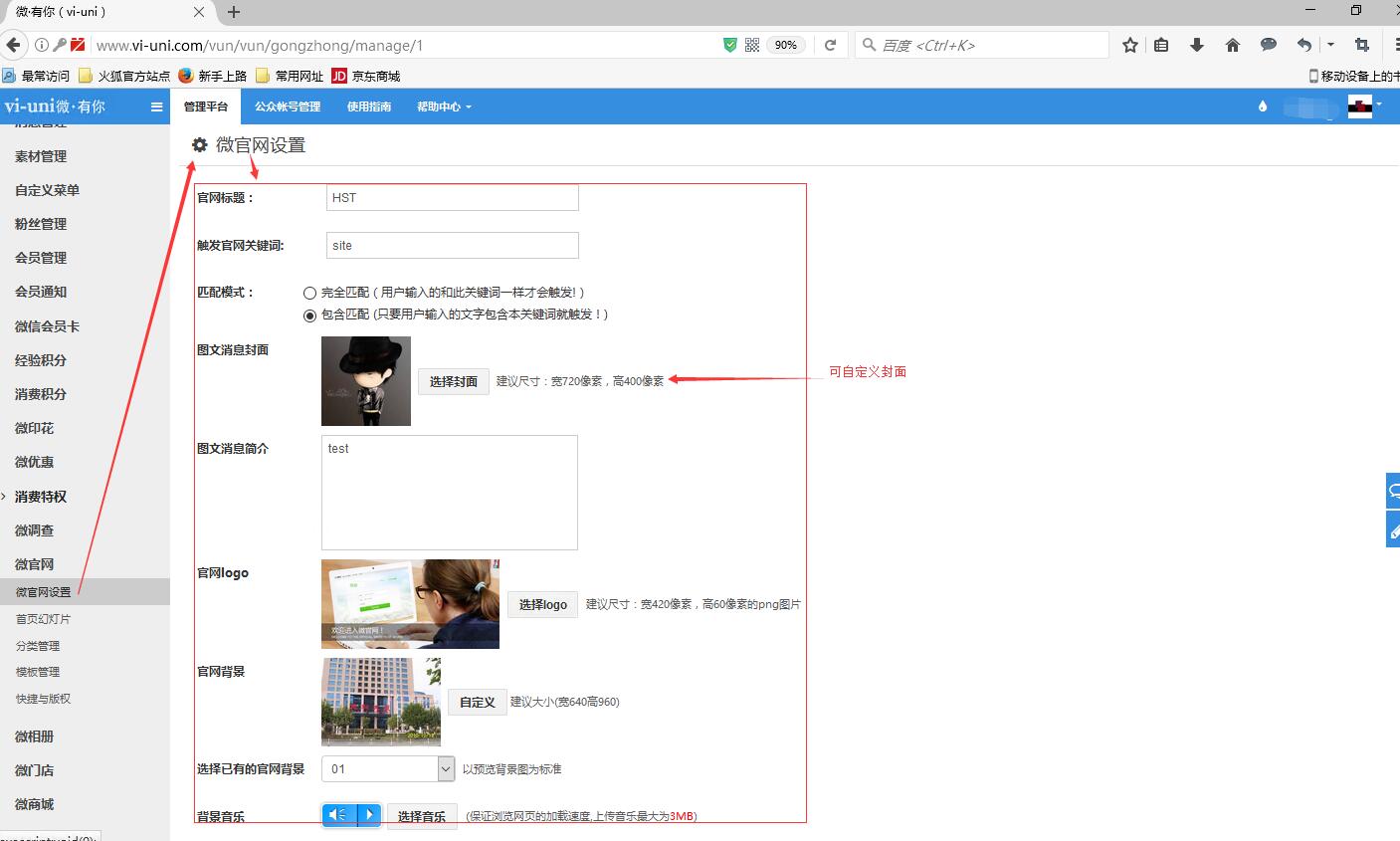 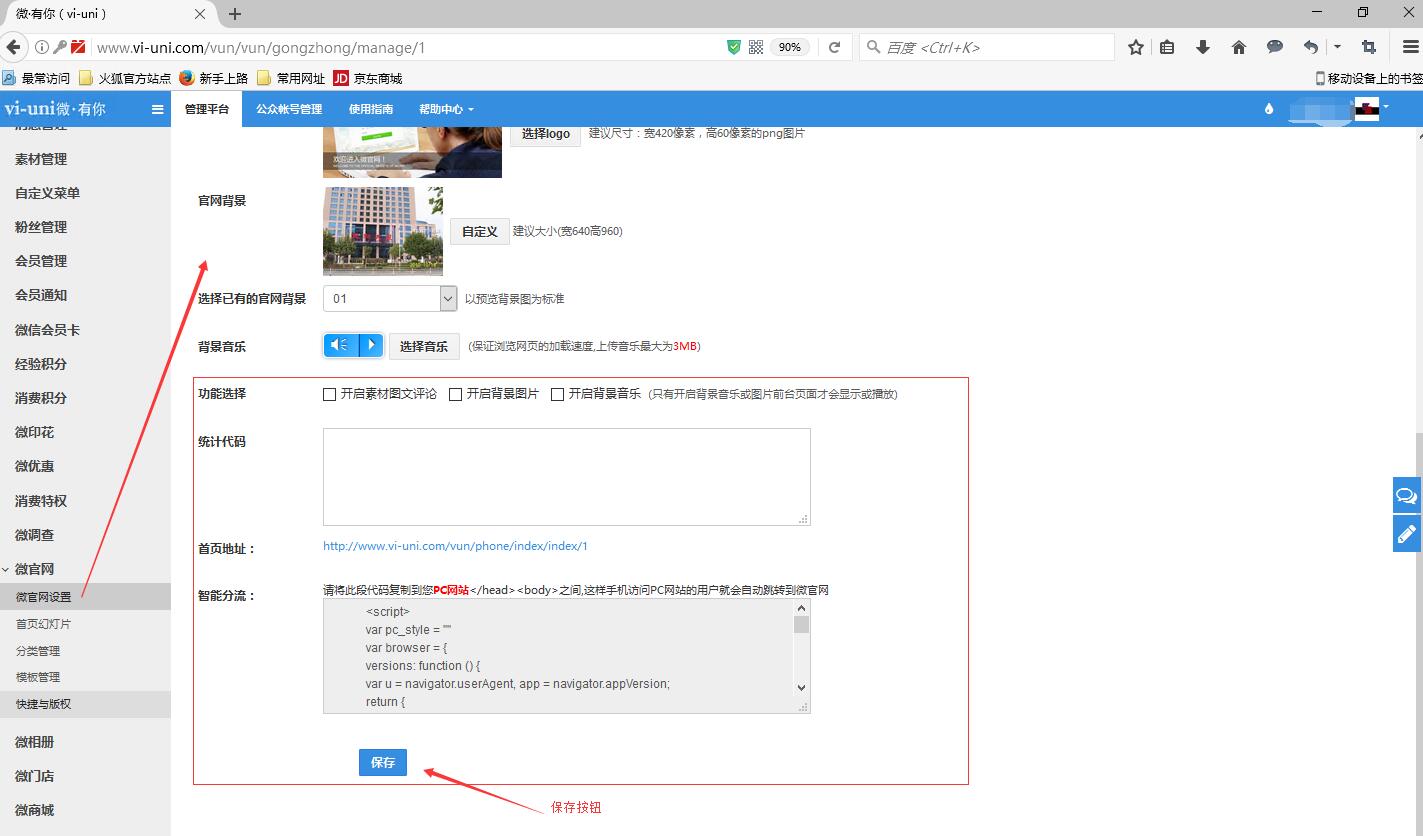 首页幻灯片图2.16.2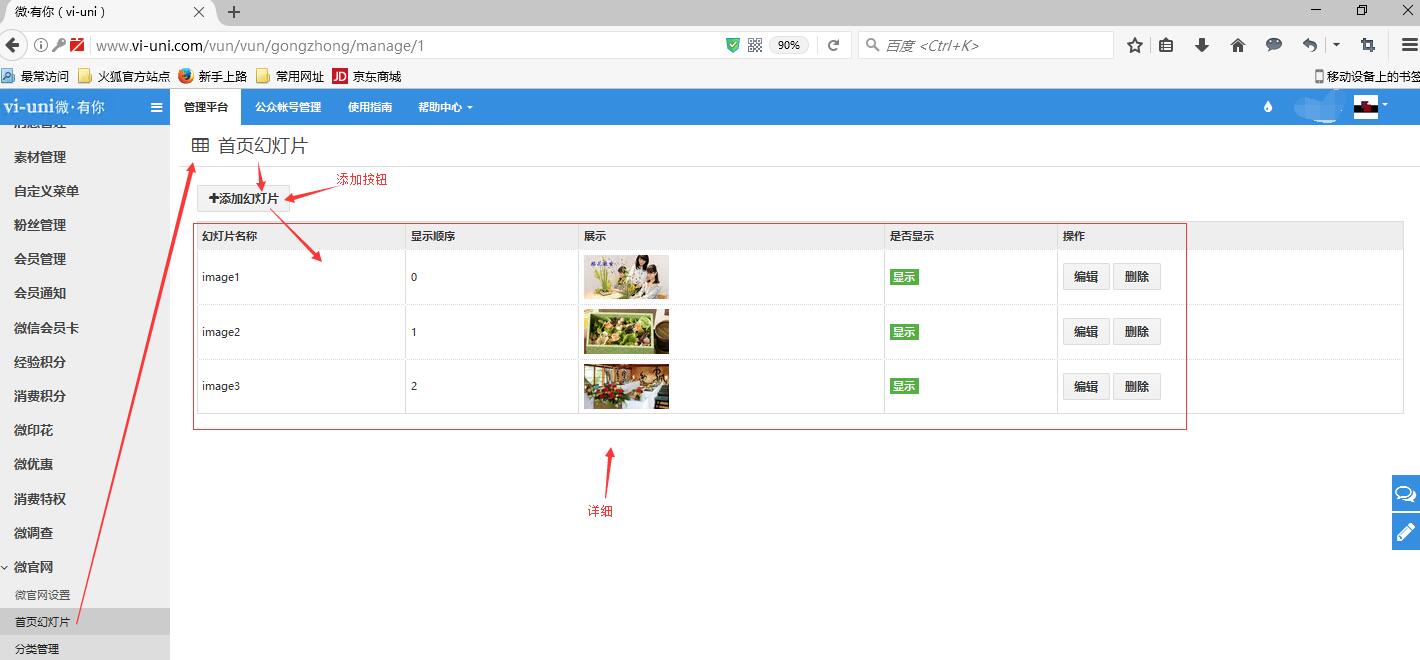 分类管理图2.16.3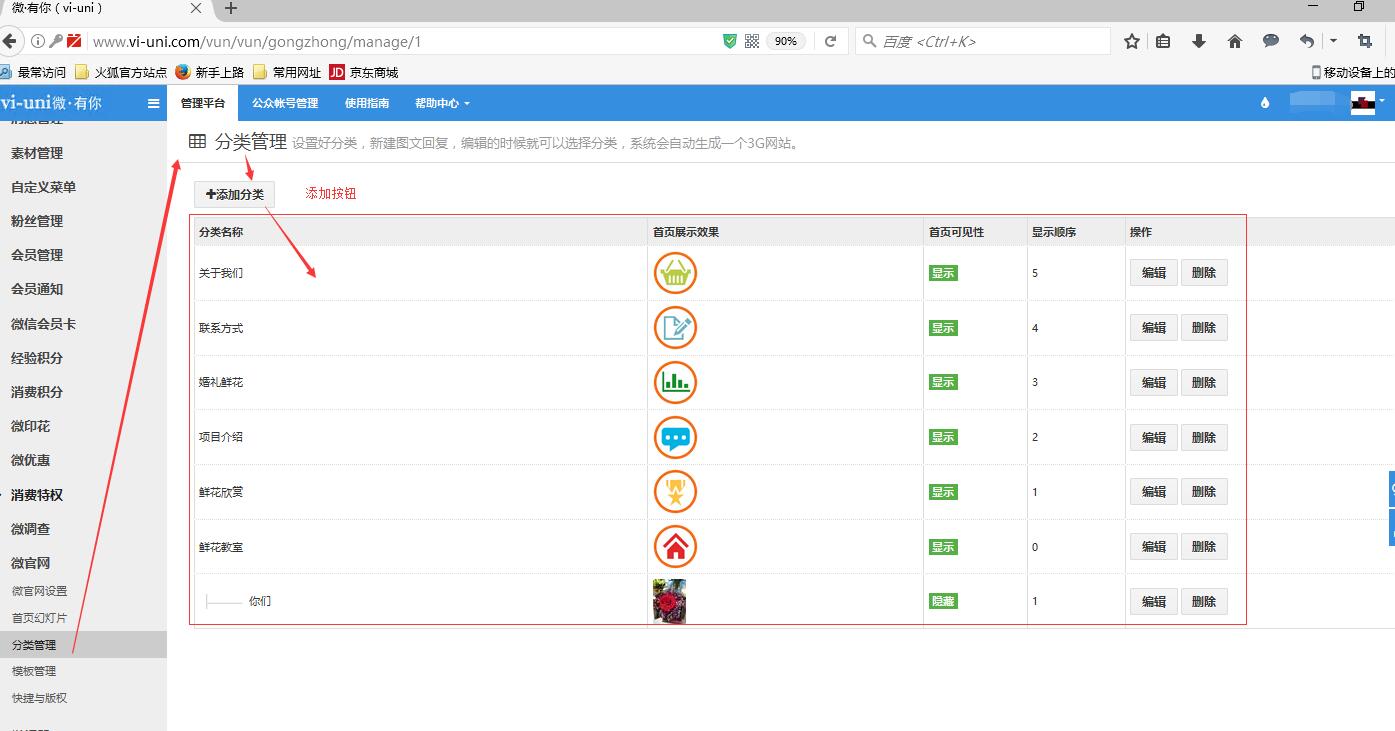 模板管理图2.16.4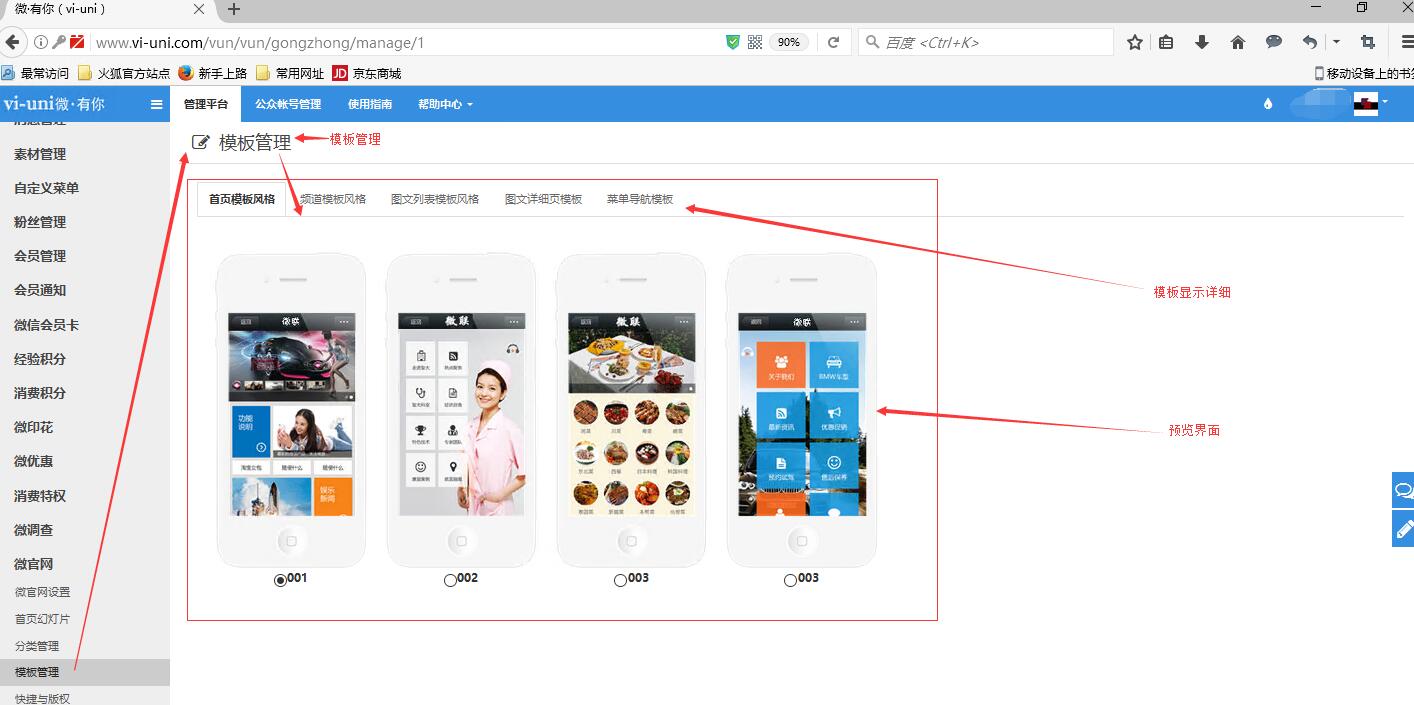 快捷与版权图2.16.5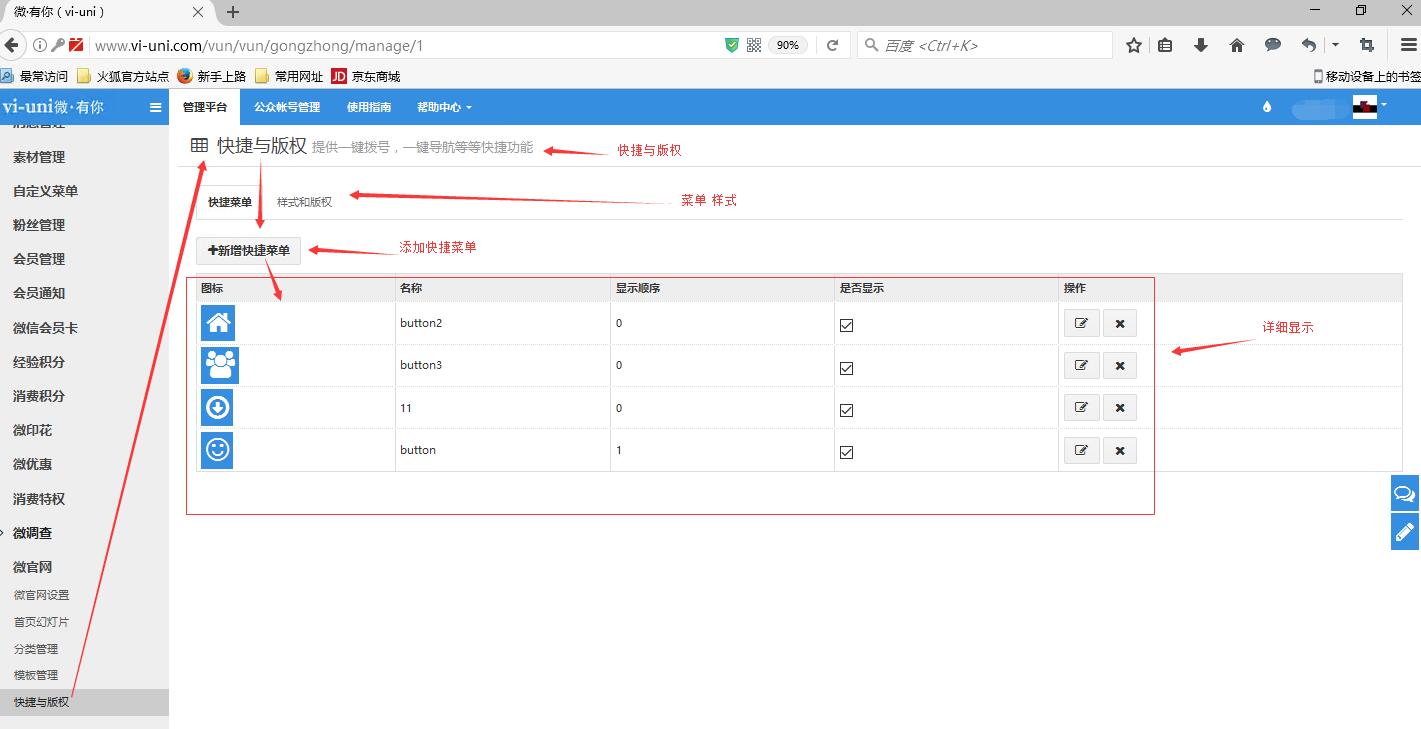 2.17 微相册2.17.1 相册设置图2.17.1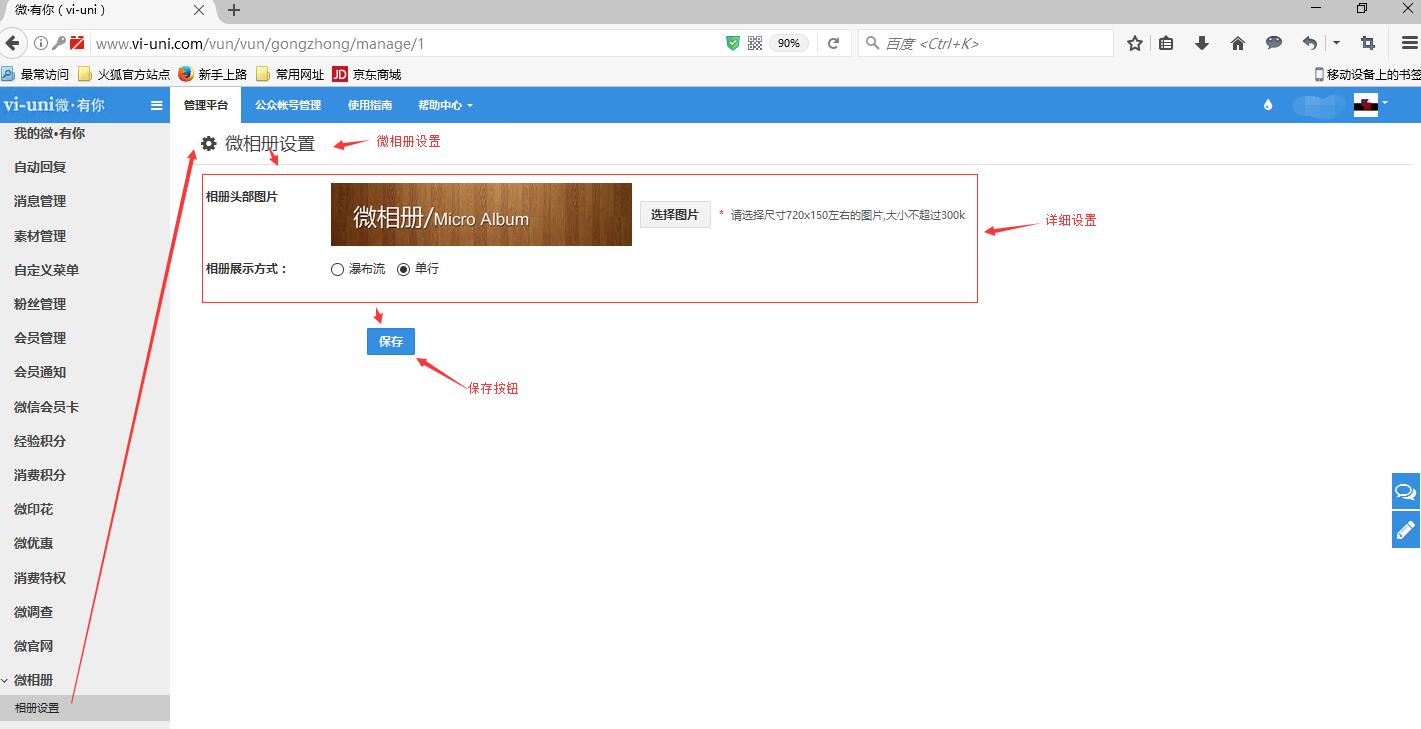 2.17.2 相册管理图2.17.2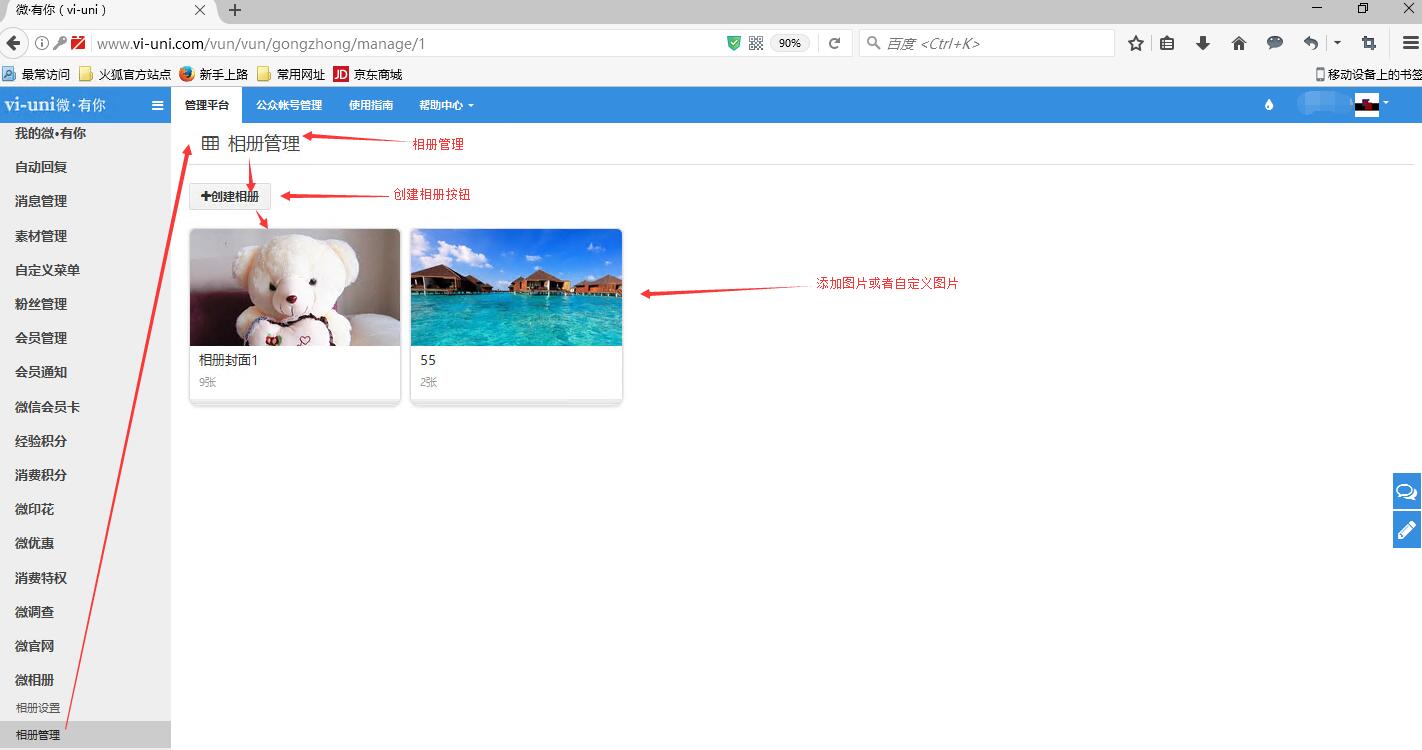 2.18微门店2.18.1 门店管理图2.18.1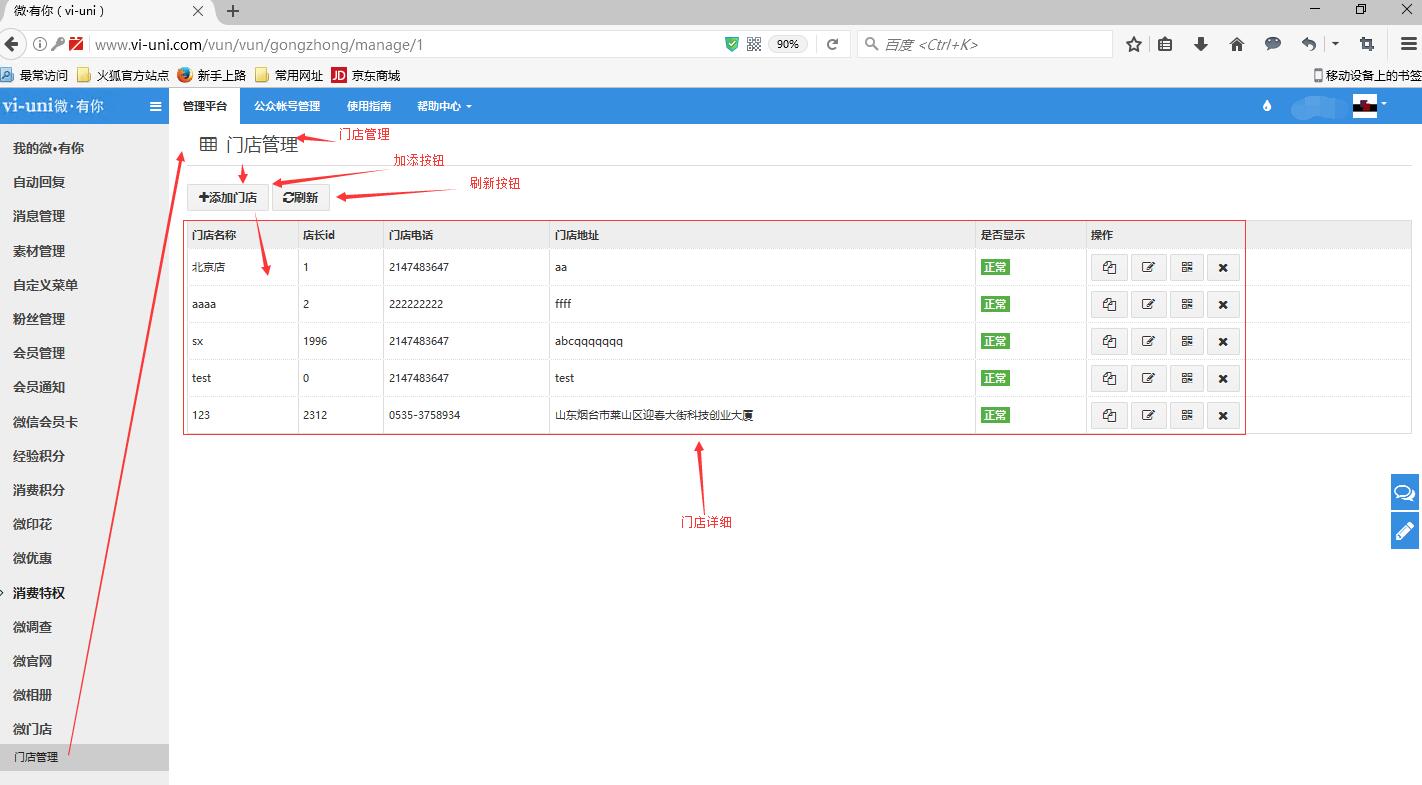 2.19 微商城2.19.1 分类管理图2.19.1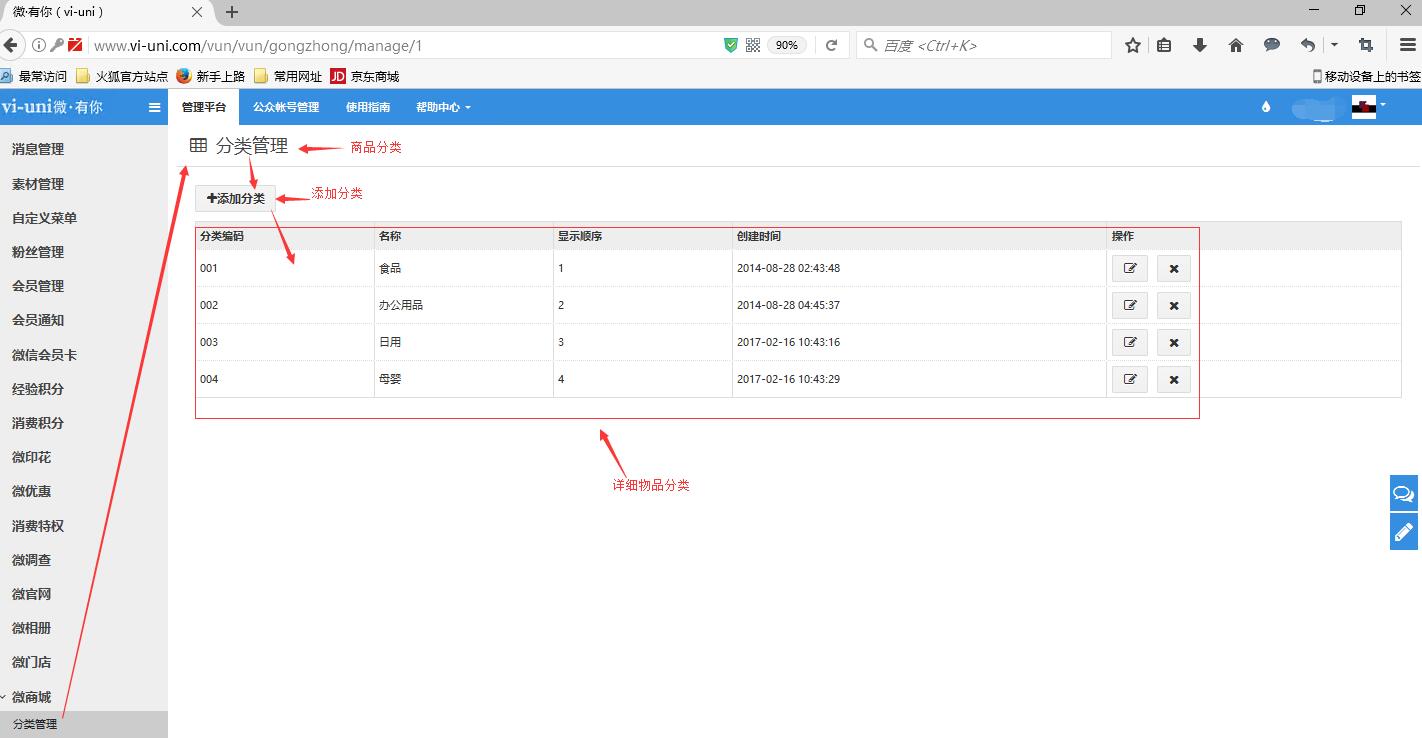 2.19.2 商品管理图2.19.2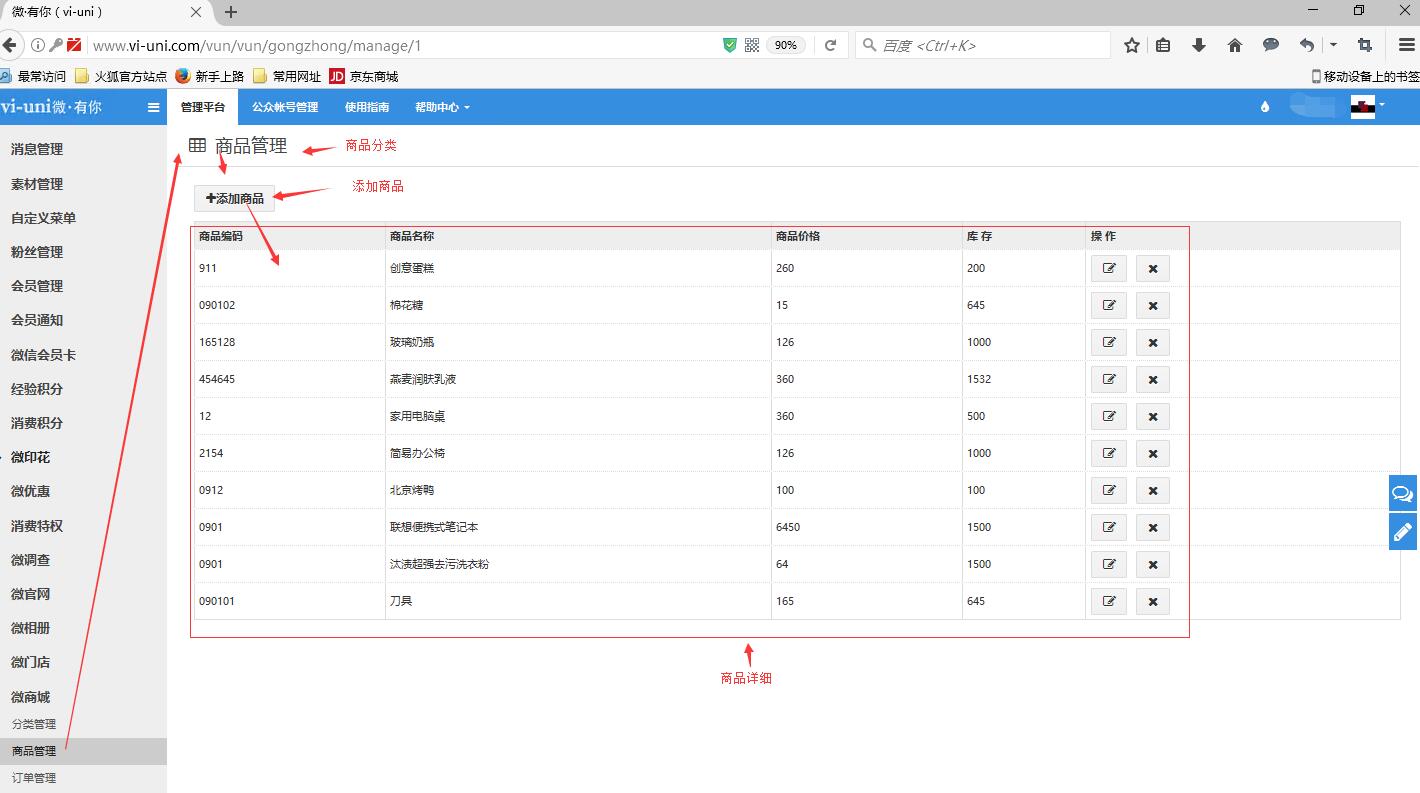 2.19.3 订单管理图2.19.3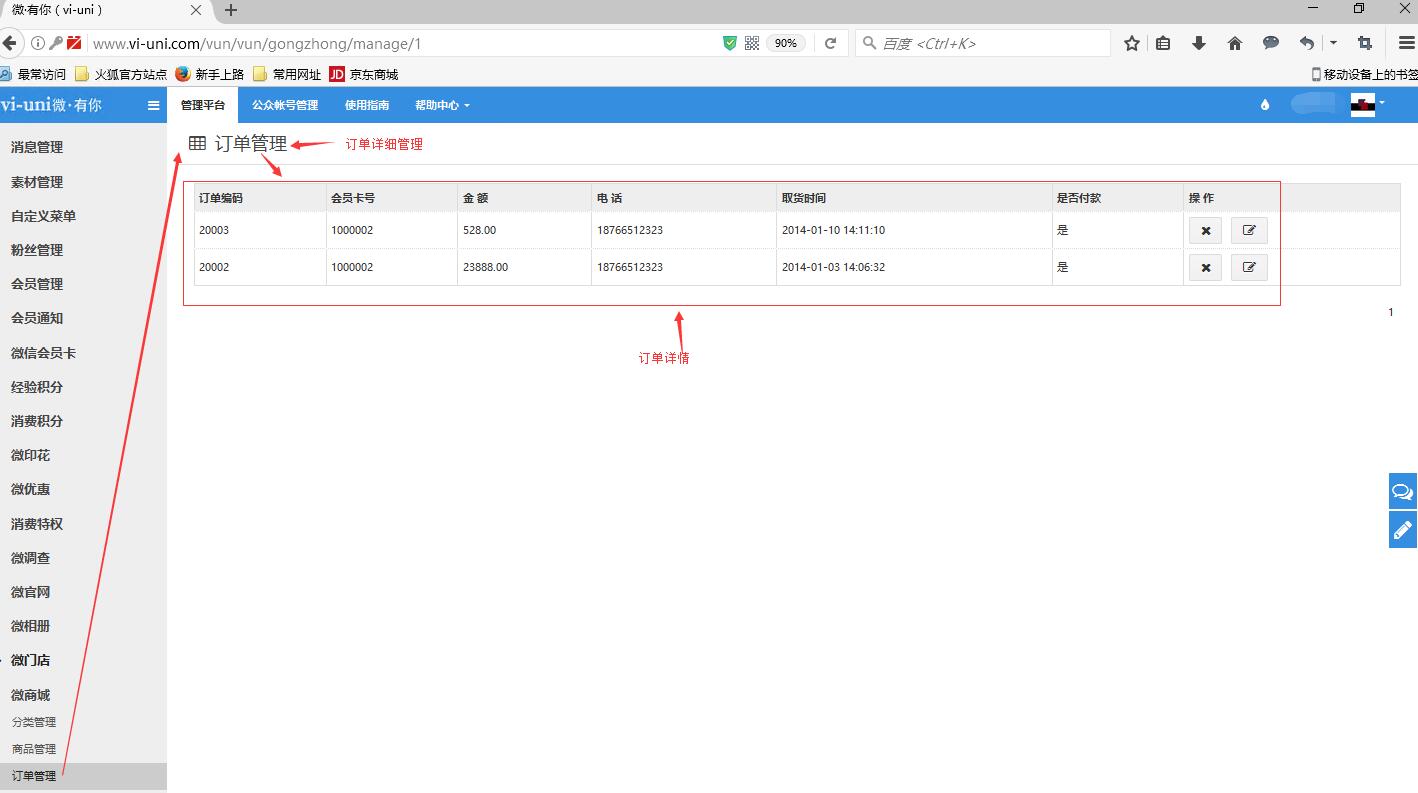 2.19.4 销售统计图2.19.4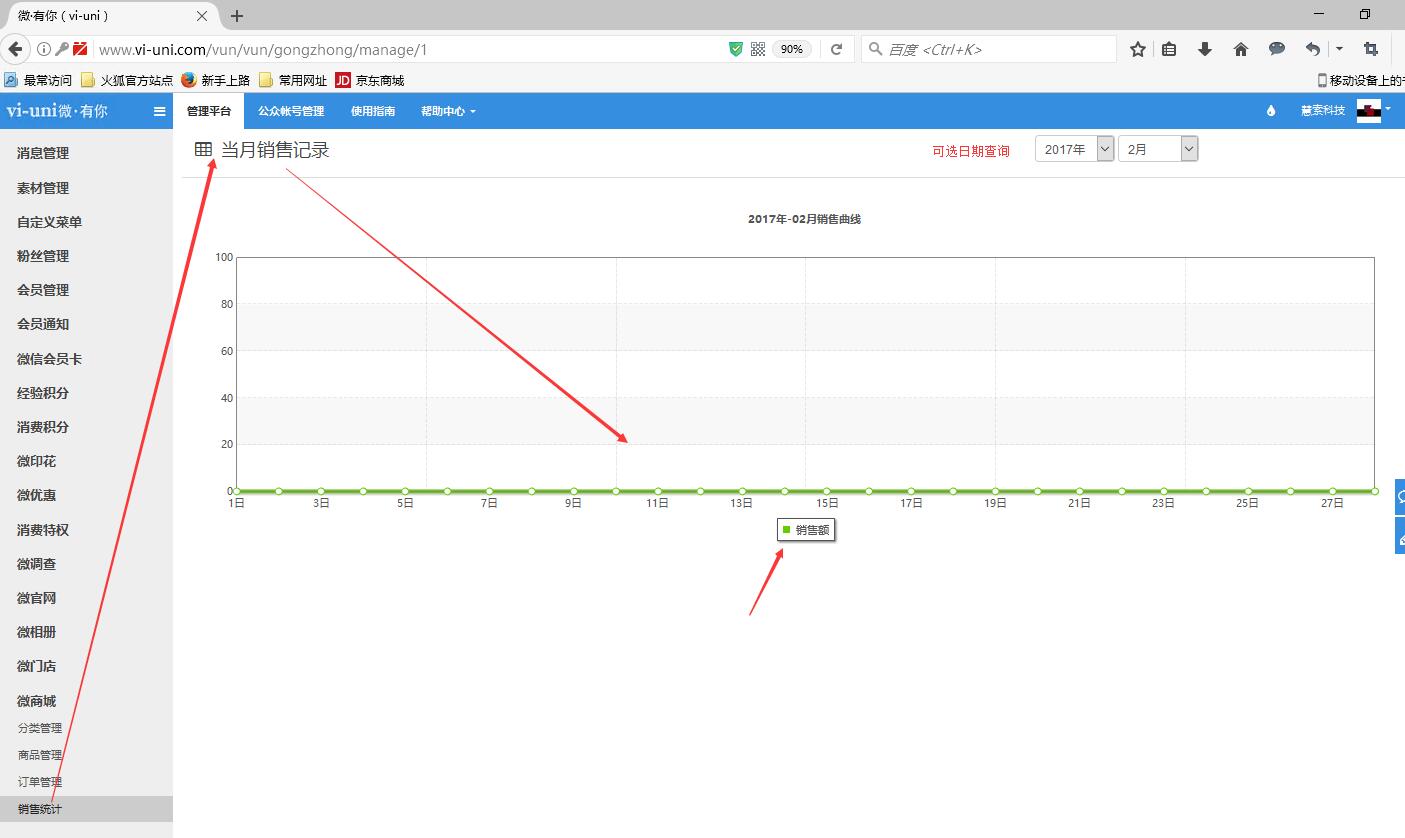 使用指南使用指南详细图3.1.1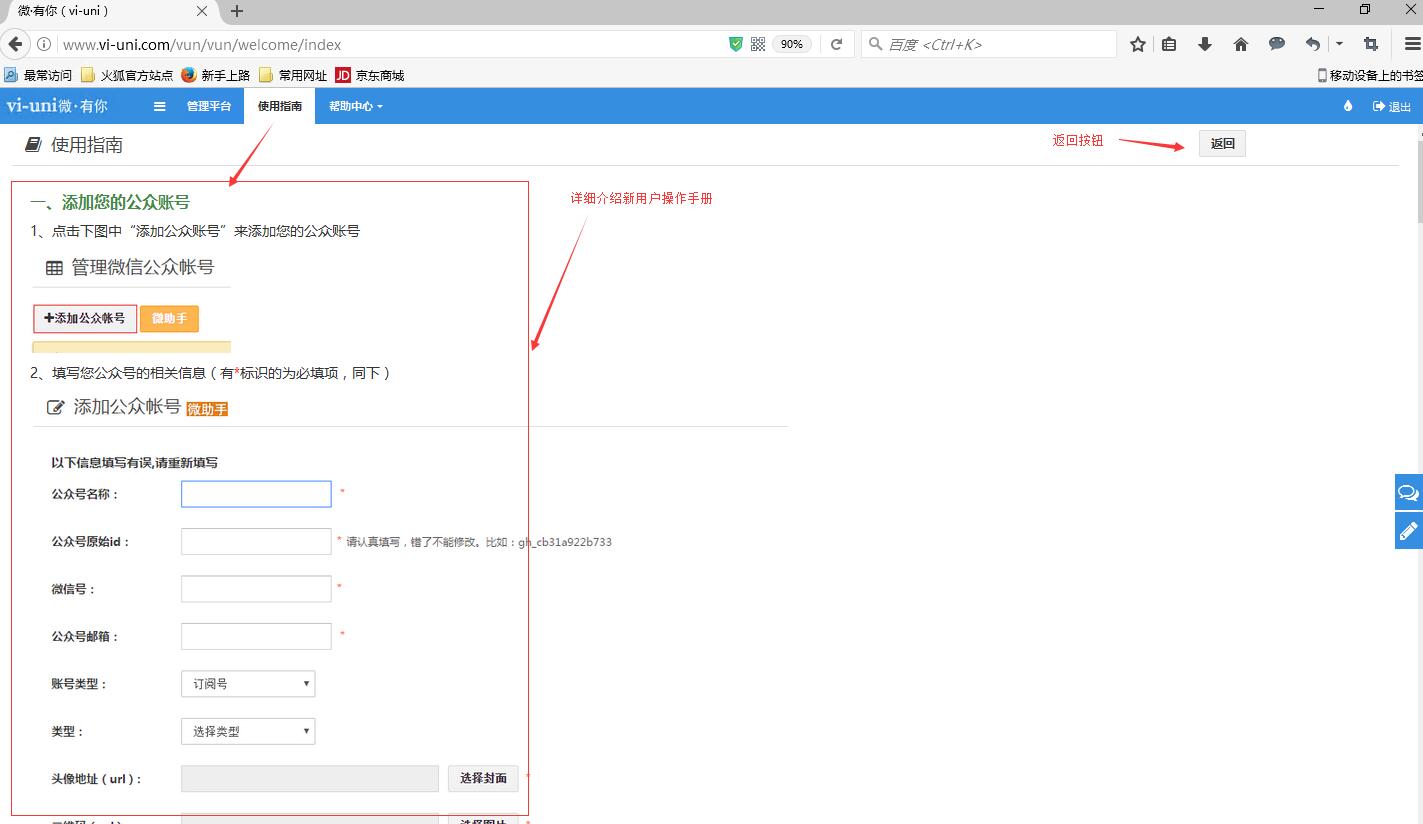 帮助中心在线客服 关于我们 常见问题的解答图4.1.1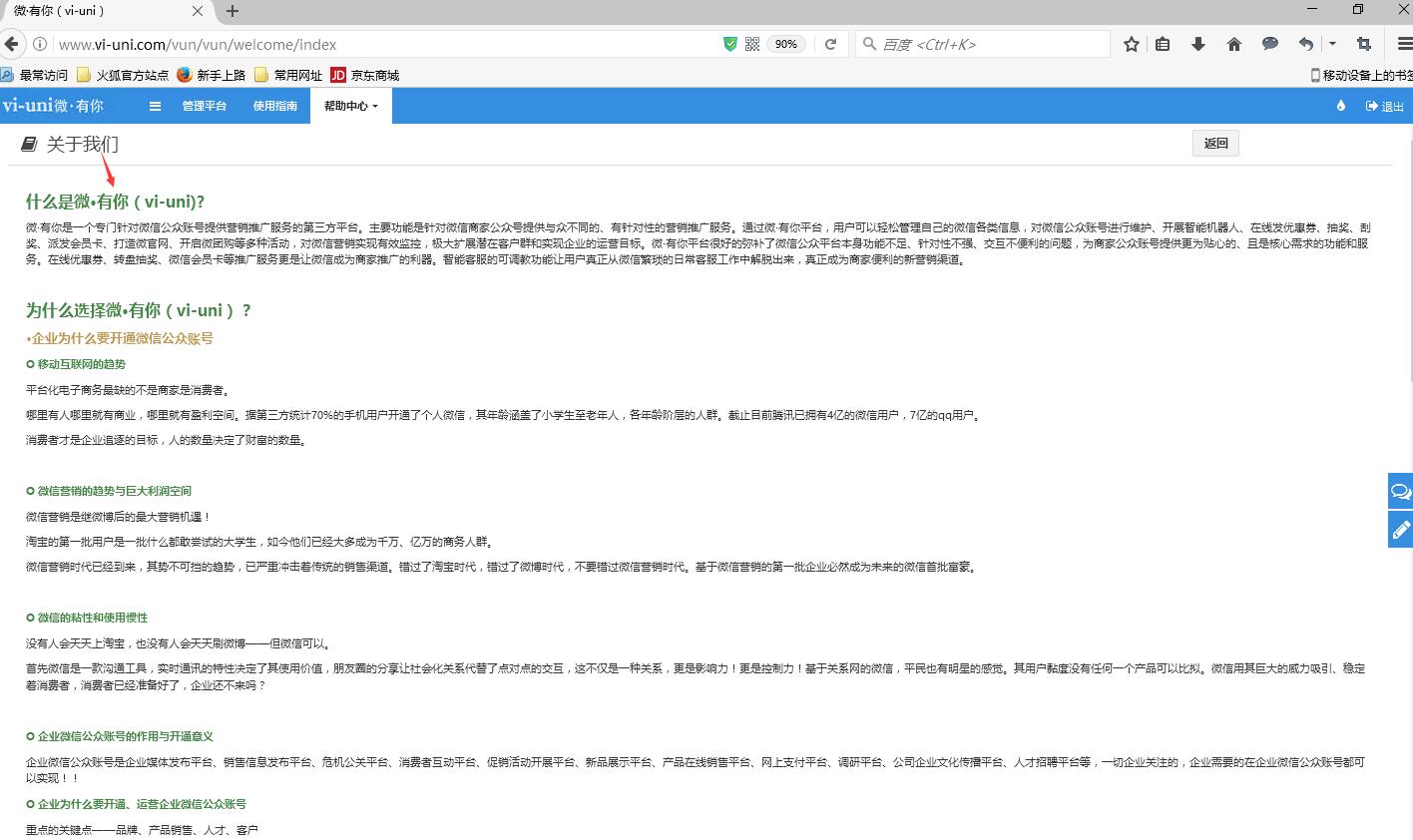 图4.1.2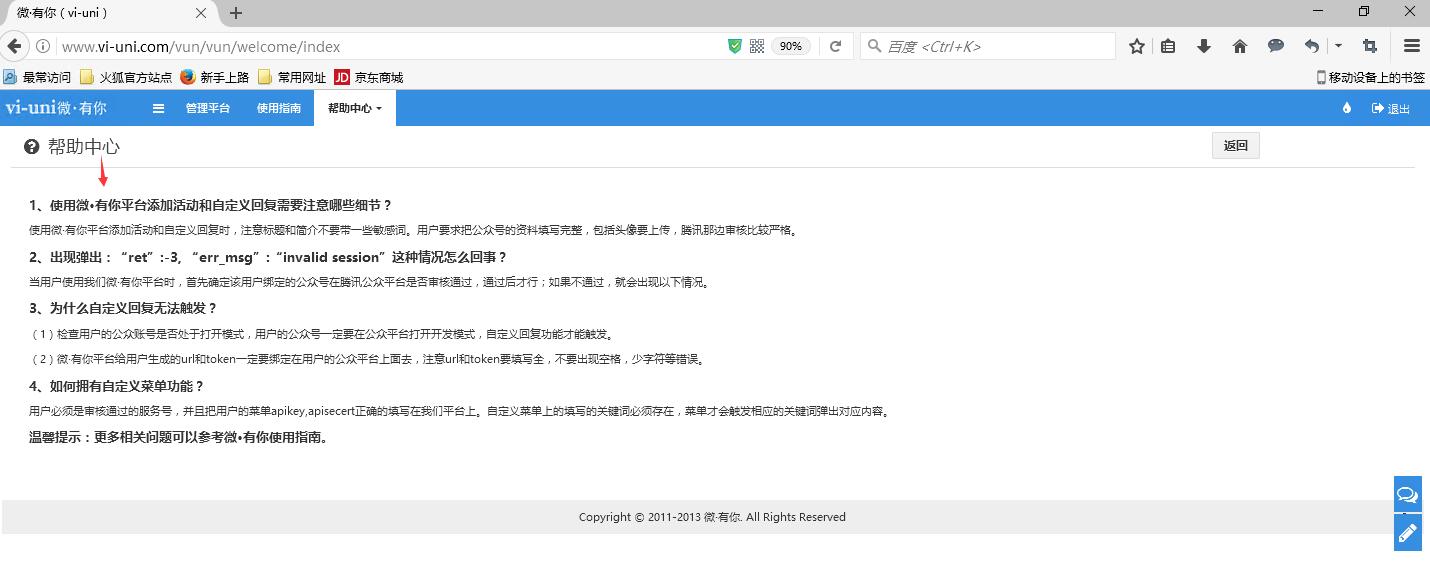 